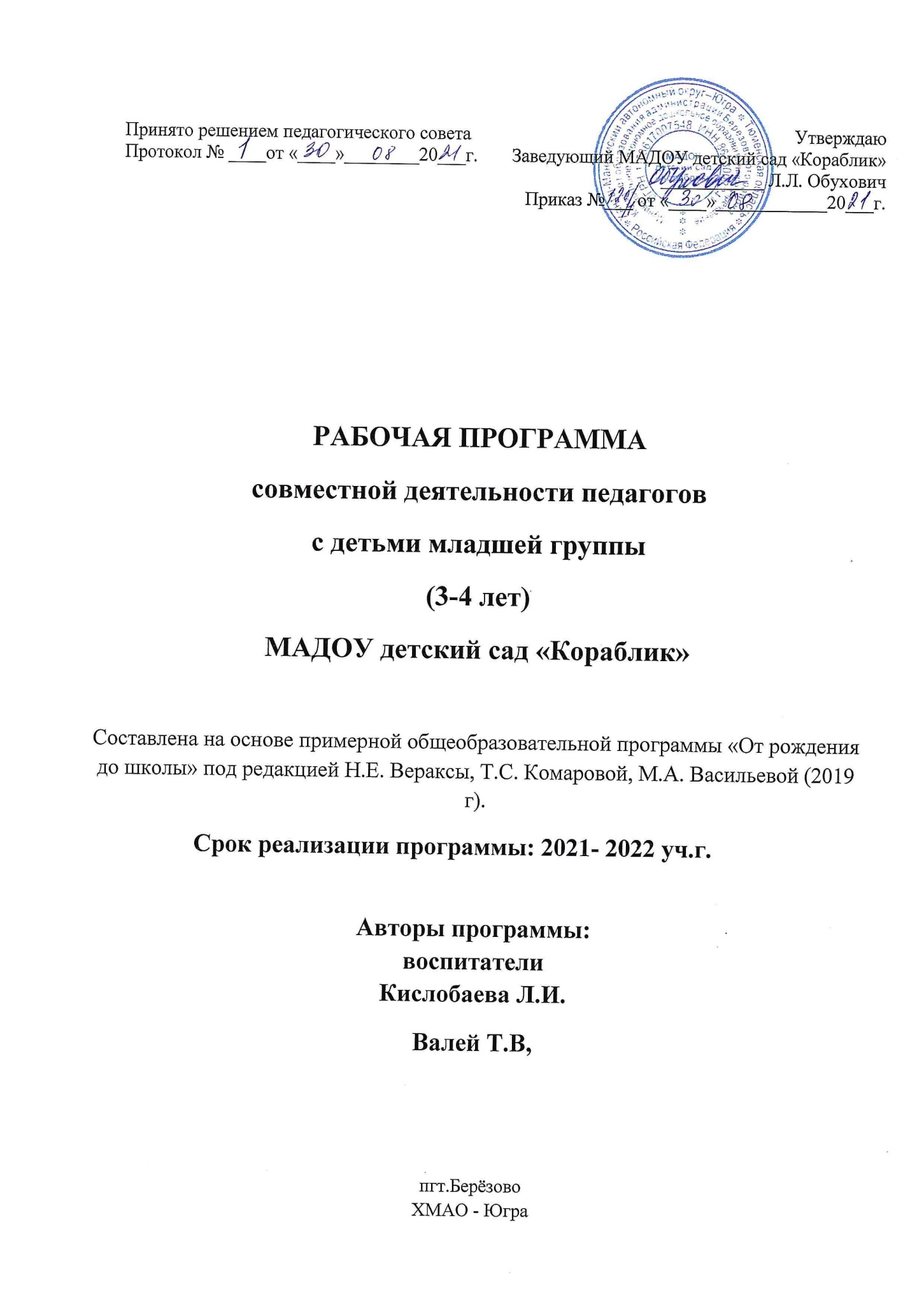 Содержание рабочей программыЦЕЛЕВОЙ РАЗДЕЛПояснительная записка   Настоящая рабочая программа разработана на основе примерной основной общеобразовательной программы дошкольного образования «ОТ РОЖДЕНИЯ ДО ШКОЛЫ» под ред. Н. Е. Вераксы, Т. С. Комаровой, М. А. Васильевой, образовательной программы ДОУ -  в соответствии с Федеральным государственным образовательным стандартом дошкольного образования.    Рабочая программа определяет содержание и организацию воспитательно-образовательного процесса детей младшей  группы. Направлена на формирование общей культуры, развитие физических, интеллектуальных и личностных качеств, формирование предпосылок учебной деятельности, обеспечивающих социальную успешность, сохранение и укрепление здоровья детей.Рабочая программа основывается на следующих нормативно-правовых  документах:Конституция Российской Федерации (ст.43, 72);Конвенция о правах ребёнка (1989г.);Федеральный закон от 29.12.2012г. № 273-ФЗ «Об Образовании в Российской Федерации»;Приказ МОиН РФ от 30.08.2013г. № 1014 «Об утверждении Порядка организации и осуществления образовательной деятельности по основным общеобразовательным программам – образовательным программам дошкольного образования»;ПриказМинобрнауки России от 17.10.2013г. № 1155 «Об утверждении Федерального государственного образовательного стандарта дошкольного образования»; СанПиН 2.4.1.3049-13 «Санитарно-эпидемиологические требования к устройству, содержанию и организации режима работы в дошкольных организациях» (утверждены постановлением Главного государственного санитарного врача РФ от 15.05.2013г. № 26);Устав ДОУ, утверждённый Постановлением администрации Берёзовского района Цели и задачи рабочей программыВедущие цели программы: создание благоприятных условий для полноценного проживания ребенком дошкольного детства, формирование основ базовой культуры личности, всестороннее развитие психических и физических качеств в соответствии с возрастными и индивидуальными особенностями, подготовка к жизни в современном обществе, формирование предпосылок к учебной деятельности, обеспечение безопасности жизнедеятельности дошкольника.Задачи реализации программы (в соответствии с задачами ФГОС дошкольного образования):1. Охрана и укрепление физического и психического здоровья детей, в том числе их эмоционального благополучия;2. Обеспечение равных возможностей для полноценного развития каждого ребенка в период дошкольного детства независимо от места жительства, пола, нации, языка, социального статуса, психофизиологических и других особенностей (в том числе ограниченных возможностей здоровья);3. Обеспечение преемственности целей, задач и содержания образования, реализуемых в рамках образовательных программ различных уровней (далее – преемственность основных образовательных программ дошкольного и начального общего образования);4. Создание благоприятных условий развития детей в соответствии с их возрастными и индивидуальными особенностями и склонностями, развития способностей и творческого потенциала каждого ребенка как субъекта отношений с самим собой, другими детьми, взрослыми и миром;5. Объединение обучения и воспитания в целостный образовательный процесс на основе духовно-нравственных и социокультурных ценностей, принятых в обществе правил, и норм поведения в интересах человека, семьи, общества;6. Формирование общей культуры личности детей, в том числе ценностей здорового образа жизни, развитие их социальных, нравственных, эстетических, интеллектуальных, физических качеств, инициативности, самостоятельности и ответственности ребенка, формирования предпосылок учебной деятельности;7. Обеспечение вариативности и разнообразия содержания Программ и организационных форм дошкольного образования, возможности формирования Программ различной направленности с учетом образовательных потребностей, способностей и состояния здоровья детей;8. Формирование социокультурной среды, соответствующей возрастным, индивидуальным, психологическим и физиологическим особенностям детей;9. Обеспечение психолого-педагогической поддержки семьи и повышение компетентности родителей (законных представителей) в вопросах развития и образования, охраны и укрепления здоровья детей. Принципы и подходы в организации образовательного процессаПоддержка разнообразия детства; сохранение уникальности и самоценности детства как важного этапа в общем развитии человека, самоценность детства - понимание (рассмотрение) детства как периода жизни значимого самого по себе, без всяких условий; значимого тем, что происходит с ребенком сейчас, а не тем, что этот период есть период подготовки к следующему периоду.Личностно-развивающий и гуманистический характер взаимодействия взрослых (родителей (законных представителей), педагогических и иных работников  ДОУ) и детей.Уважение личности ребенка.Реализация программы в формах, специфических для детей данной возрастной группы, прежде всего в форме игры, познавательной и исследовательской деятельности, в форме творческой активности, обеспечивающей художественно-эстетическое развитие ребенка.Основные принципы дошкольного образования:Полноценное проживание ребенком всех этапов детства (младенческого, раннего и дошкольного возраста), обогащение (амплификация) детского развития.Построение образовательной деятельности на основе индивидуальных особенностей каждого ребенка, при котором сам ребенок становится активным в выборе содержания своего образования, становится субъектом образования (далее - индивидуализация дошкольного образования).Содействие и сотрудничество детей и взрослых, признание ребенка полноценным участником (субъектом) образовательных отношений.Поддержка инициативы детей в различных видах деятельности. Сотрудничество  ДОУ с семьей.Приобщение детей к социокультурным нормам, традициям семьи, общества и государства.Формирование познавательных интересов и познавательных действий ребенка в различных видах деятельности.Возрастная адекватность дошкольного образования (соответствие условий, требований, методов возрасту и особенностям развития).Учет этнокультурной ситуации развития детей.Принципы и подходы в организации образовательного процесса:соответствует принципу развивающего образования, целью которого является развитие ребёнка;сочетает принципы научной обоснованности и практической применимости (содержание Программы соответствует основным положениям возрастной психологии и дошкольной педагогики и, как показывает опыт, может быть успешно реализована в массовой практике дошкольного образования);соответствует критериям полноты, необходимости и достаточности (позволяя решать поставленные цели и задачи при использовании разумного «минимума» материала);обеспечивает единство воспитательных, развивающих и обучающих целей и задач процесса образования детей дошкольного возраста, в ходе реализации которых формируются такие качества, которые являются ключевыми в развитии дошкольников;строится с учетом принципа интеграции образовательных областей в соответствии с возрастными возможностями и особенностями детей, спецификой и возможностями образовательных областей;основывается на комплексно-тематическом принципе построения образовательного процесса;предусматривает решение программных образовательных задач в совместной деятельности взрослого и детей и самостоятельной деятельности дошкольников не только в рамках непосредственно образовательной деятельности, но и при проведении режимных моментов в соответствии со спецификой дошкольного образования;предполагает построение образовательного процесса на адекватных возрасту формах работы с детьми. Основной формой работы с дошкольниками и ведущим видом их деятельности является игра;допускает варьирование образовательного процесса в зависимости от региональных особенностей;строится с учетом соблюдения преемственности между всеми возрастными дошкольными группами и между детским садом и начальной школой.Характеристика возрастных особенностей воспитанников группыОбщие сведения о детях группы:Количество детей – мальчики, девочкиВозрастная категория – дети младшей группы 3-4 лет.Направленность группы – общеразвивающая.Возрастные особенности детей:   В возрасте 3–4 лет ребенок постепенно выходит за пределы семейного круга. Его общение становится внеситуативным. Взрослый становится для ребенка не только членом семьи, но и носителем определенной общественной функции. Желание ребенка выполнять такую же функцию приводит к противоречию с его реальными возможностями. Это противоречие разрешается через развитие игры, которая становится ведущим видом деятельности в дошкольном возрасте. Главной особенностью игры является ее условность: выполнение одних действий с одними предметами предполагает их отнесенность к другим действиям с другими предметами. Основным содержанием игры младших дошкольников являются действия с игрушками и предметами-заместителями. Продолжительность игры небольшая. Младшие дошкольники ограничиваются игрой с одной-двумя ролями и простыми, неразвернутыми сюжетами. Игры с правилами в этом возрасте только начинают формироваться.Изобразительная деятельность ребенка зависит от его представлений о предмете. В этом возрасте они только начинают формироваться. Графические образы бедны. У одних детей в изображениях отсутствуют детали, у других рисунки могут быть более детализированы. Дети уже могут использовать цвет. Большое значение для развития мелкой моторики имеет лепка. Младшие дошкольники способны под руководством взрослого вылепить простые предметы.Известно, что аппликация оказывает положительное влияние на развитие восприятия. В этом возрасте детям доступны простейшие виды аппликации.Конструктивная деятельность в младшем дошкольном возрасте ограничена возведением несложных построек по образцу и по замыслу. В младшем дошкольном возрасте развивается перцептивная деятельность. Дети от использования пред эталонов — индивидуальных единиц восприятия, переходят к сенсорным эталонам — культурно-выработанным средствам восприятия. К концу младшего дошкольного возраста дети могут воспринимать до 5 и более форм предметов и до 7 и более цветов, способны дифференцировать предметы по величине, ориентироваться в пространстве группы детского сада, а при определенной организации образовательного процесса — и в помещении всего дошкольного учреждения.Развиваются память и внимание. По просьбе взрослого дети могут запомнить 3–4 слова и 5–6 названий предметов. К концу младшего дошкольного возраста они способны запомнить значительные отрывки из любимых произведений. Продолжает развиваться наглядно-действенное мышление. При этом преобразования ситуаций в ряде случаев осуществляются на основе целенаправленных проб с учетом желаемого результата. Дошкольники способны установить некоторые скрытые связи и отношения между предметами. В младшем дошкольном возрасте начинает развиваться воображение, которое особенно наглядно проявляется в игре, когда одни объекты выступают в качестве заместителей других.Взаимоотношения детей обусловлены нормами и правилами. В результате целенаправленного воздействия они могут усвоить относительно большое количество норм, которые выступают основанием для оценки собственных действий и действий других детей.Взаимоотношения детей ярко проявляются в игровой деятельности. Они скорее играют рядом, чем активно вступают во взаимодействие. Однако уже в этом возрасте могут наблюдаться устойчивые избирательные взаимоотношения. Конфликты между детьми возникают преимущественно по поводу игрушек. Положение ребенка в группе сверстников во многом определяется мнением воспитателя.В младшем дошкольном возрасте можно наблюдать соподчинение мотивов поведения в относительно простых ситуациях. Сознательное управление поведением только начинает складываться; во многом поведение ребенка еще ситуативно. Вместе с тем можно наблюдать и случаи ограничения собственных побуждений самим ребенком, сопровождаемые словесными указаниями. Начинает развиваться самооценка, при этом дети в значительной мере ориентируются на оценку воспитателя. Продолжает развиваться также их половая идентификация, что проявляется в характере выбираемых игрушек и сюжетов.Планируемые результаты освоения основной образовательной программы ДОУСпецифика дошкольного детства (гибкость, пластичность развития ребенка, высокий разброс вариантов его развития, его непосредственность и непроизвольность) не позволяет требовать от ребенка дошкольного возраста достижения конкретных образовательных результатов и обусловливает необходимость определения результатов освоения образовательной программы в виде целевых ориентиров. Целевые ориентиры дошкольного образования, представленные в ФГОС ДО, следует рассматривать как социально-нормативные возрастные характеристики возможных достижений ребенка. Это ориентир для педагогов и родителей, обозначающий направленность воспитательной деятельности взрослых.Целевые ориентиры, обозначенные в ФГОС ДО, являются общими для всего образовательного пространства Российской Федерации, однако каждая из примерных программ имеет свои отличительные особенности, свои приоритеты, целевые ориентиры, которые не противоречат ФГОС ДО, но могут углублять и дополнять его требования.Таким образом, целевые ориентиры программы «От рождения до школы» базируются на ФГОС ДО и целях и задачах, обозначенных в пояснительной записке к программе «От рождения до школы», и в той части, которая совпадает со Стандартами, даются по тексту ФГОС. В программе «От рождения до школы», так же как и в Стандарте, целевые ориентиры даются для детей раннего возраста (на этапе перехода к дошкольному возрасту) и для старшего дошкольного возраста (на этапе завершения дошкольного образования).Целевые ориентиры на этапе завершения дошкольного образования:Ребенок овладевает основными культурными средствами, способами деятельности, проявляет инициативу и самостоятельность в разных видах деятельности — игре, общении, познавательно-исследовательской деятельности, конструировании и др.; способен выбирать себе род занятий, участников по совместной деятельности.Ребенок обладает установкой положительного отношения к миру, к разным видам труда, другим людям и самому себе, обладает чувством собственного достоинства; активно взаимодействует со сверстниками и взрослыми, участвует в совместных играх.Способен договариваться, учитывать интересы и чувства других, сопереживать неудачам и радоваться успехам других, адекватно проявляет свои чувства, в том числе чувство веры в себя, старается разрешать конфликты. Умеет выражать и отстаивать свою позицию по разным вопросам.Способен сотрудничать и выполнять как лидерские, так и исполнительские функции в совместной деятельности.Понимает, что все люди равны вне зависимости от их социального происхождения, этнической принадлежности, религиозных и других верований, их физических и психических особенностей.Проявляет эмпатию по отношению к другим людям, готовность прийти на помощь тем, кто в этом нуждается.Проявляет умение слышать других и стремление быть понятым другими.Ребенок обладает развитым воображением, которое реализуется в разных видах деятельности, и прежде всего в игре; владеет разными формами и видами игры, различает условную и реальную ситуации; умеет подчиняться разным правилам и социальным нормам. Умеет распознавать различные ситуации и адекватно их оценивать.Ребенок достаточно хорошо владеет устной речью, может выражать свои мысли и желания, использовать речь для выражения своих мыслей, чувств и желаний, построения речевого высказывания в ситуации общения, выделять звуки в словах, у ребенка складываются предпосылки грамотности.У ребенка развита крупная и мелкая моторика; он подвижен, вынослив, владеет основными движениями, может контролировать свои движения и управлять ими.Ребенок способен к волевым усилиям, может следовать социальным нормам поведения и правилам в разных видах деятельности, во взаимоотношениях со взрослыми и сверстниками, может соблюдать правила безопасного поведения и навыки личной гигиены.Проявляет ответственность за начатое дело.Ребенок проявляет любознательность, задает вопросы взрослым и сверстникам, интересуется причинно-следственными связями, пытается самостоятельно придумывать объяснения явлениям природы и поступкам людей; склонен наблюдать, экспериментировать. Обладает начальными знаниями о себе, о природном и социальном мире, в котором он живет; знаком с произведениями детской литературы, обладает элементарными представлениями из области живой природы, естествознания, математики, истории и т.п.; способен к принятию собственных решений, опираясь на свои знания и умения в различных видах деятельности.Открыт новому, то есть проявляет желание узнавать новое, самостоятельно добывать новые знания; положительно относится к обучению в школе.Проявляет уважение к жизни (в различных ее формах) и заботу об окружающей среде.Эмоционально отзывается на красоту окружающего мира, произведения народного и профессионального искусства (музыку, танцы, театральную деятельность, изобразительную деятельность и т. д.).Проявляет патриотические чувства, ощущает гордость за свою страну, ее достижения, имеет представление о ее географическом разнообразии, многонациональности, важнейших исторических событиях.Имеет первичные представления о себе, семье, традиционных семейных ценностях, включая традиционные гендерные ориентации, проявляет уважение к своему и противоположному полу.Соблюдает элементарные общепринятые нормы, имеет первичные ценностные представления о том, «что такое хорошо и что такое плохо», стремится поступать хорошо; проявляет уважение к старшим и заботу о младших.Имеет начальные представления о здоровом образе жизни. Воспринимает здоровый образ жизни как ценность.СОДЕРЖАТЕЛЬНЫЙ РАЗДЕЛСодержание программы определяется в соответствии с направлениями развития ребенка, соответствует основным положениям возрастной психологии и дошкольной педагогики и обеспечивает единство воспитательных, развивающих и обучающих целей и задач. Целостность педагогического процесса в ДОУ обеспечивается реализацией примерной основной  общеобразовательной программы дошкольного  образования «От рождения до школы» под редакцией Н.Е.Вераксы, Т.С.Комаровой, М.А.Васильевой в соответствии с ФГОС ДО.Учебный план реализации ООП ДОУРасписание организованной образовательной деятельностиОрганизованная образовательная деятельность детей «Пчелки»(длительность не более 15 минут)Описание образовательной деятельности в соответствии с направлениями развития ребёнка, представленными в пяти образовательных областях3.1.Образовательная область «Физическое развитие»Содержание образовательной области «Физическое развитие» включает приобретение опыта в следующих видах деятельности детей: двигательной, в том числе связанной с выполнением упражнений, направленных на развитие таких физических качеств, как координация и гибкость; способствующих правильному формированию опорно-двигательной системы организма, развитию равновесия, координации движения, крупной и мелкой моторики обеих рук, а также с правильным, не наносящим ущерба организму, выполнением основных движений (ходьба, бег, мягкие прыжки, повороты в обе стороны), формирование начальных представлений о некоторых видах спорта, овладение подвижными играми с правилами; становление целенаправленности и саморегуляции в двигательной сфере; становление ценностей здорового образа жизни, овладение его элементарными нормами и правилами (в питании, двигательном режиме, закаливании, при формировании полезных привычек и др.).Основные цели и задачи:Формирование начальных представлений о здоровом образе жизни. Формирование у детей начальных представлений о здоровом образе жизни.Физическая культура. Сохранение, укрепление и охрана здоровья детей; повышение умственной и физической работоспособности, предупреждение утомления.Обеспечение гармоничного физического развития, совершенствование умений и навыков в основных видах движений, воспитание красоты, грациозности, выразительности движений, формирование правильной осанки.Формирование потребности в ежедневной двигательной деятельности. Развитие инициативы, самостоятельности и творчества в двигательной активности, способности к самоконтролю, самооценке при выполнении движений.Развитие интереса к участию в подвижных и спортивных играх и физических упражнениях, активности в самостоятельной двигательной деятельности; интереса и любви к спорту.Содержание психолого-педагогической работы 3-4 лет (по плану инструктора по физической культуре)3.2. Образовательная область «Социально-коммуникативное развитие»Содержание образовательной области «Социально-коммуникативное развитие» направлено на усвоение норм и ценностей, принятых в обществе, включая моральные и нравственные ценности; развитие общения и взаимодействия ребенка с взрослыми и сверстниками; становление самостоятельности, целенаправленности и саморегуляции собственных действий; развитие социального и эмоционального интеллекта, эмоциональной отзывчивости, сопереживания, формирование готовности к совместной деятельности со сверстниками, формирование уважительного отношения и чувства принадлежности к своей семье и к сообществу детей и взрослых в Организации; формирование позитивных установок к различным видам труда и творчества; формирование основ безопасного поведения в быту, социуме, природе.Основные цели и задачи:Социализация, развитие общения, нравственное воспитание. Усвоение норм и ценностей, принятых в обществе, воспитание моральных и нравственных качеств ребенка, формирование умения правильно оценивать свои поступки и поступки сверстников.Развитие общения и взаимодействия ребенка с взрослыми и сверстниками, развитие социального и эмоционального интеллекта, эмоциональной отзывчивости, сопереживания, уважительного и доброжелательного отношения к окружающим.Формирование готовности детей к совместной деятельности, развитие умения договариваться, самостоятельно разрешать конфликты со сверстниками.Ребенок в семье и сообществе, патриотическое воспитание. Формирование образа Я, уважительного отношения и чувства принадлежности к своей семье и к сообществу детей и взрослых в организации; формирование гендерной, семейной, гражданской принадлежности; воспитание любви к Родине, гордости за ее достижения, патриотических чувств.Самообслуживание, самостоятельность, трудовое воспитание. Развитие навыков самообслуживания; становление самостоятельности, целенаправленности и саморегуляции собственных действий.Воспитание культурно-гигиенических навыков.Формирование позитивных установок к различным видам труда и творчества, воспитание положительного отношения к труду, желания трудиться.Воспитание ценностного отношения к собственному труду, труду других людей и его результатам. Формирование умения ответственно относиться к порученному заданию (умение и желание доводить дело до конца, стремление сделать его хорошо).Формирование первичных представлений о труде взрослых, его роли в обществе и жизни каждого человека.Формирование основ безопасности. Формирование первичных представлений о безопасном поведении в быту, социуме, природе. Воспитание осознанного отношения к выполнению правил безопасности.Формирование осторожного и осмотрительного отношения к потенциально опасным для человека и окружающего мира природы ситуациям.Формирование представлений о некоторых типичных опасных ситуациях и способах поведения в них.Формирование элементарных представлений о правилах безопасности дорожного движения; воспитание осознанного отношения к необходимости выполнения этих правил.Организация деятельности по образовательной области «Социально-коммуникативное развитие» предполагается по программе за рамками непосредственно образовательной деятельности.Содержание психолого-педагогической работы 3-4 летСоциализация, развитие общения, нравственное воспитаниеЗакреплять навыки организованного поведения в детском саду, дома, на улице. Продолжать формировать элементарные представления о том, что хорошо и что плохо. Обеспечивать условия для нравственного воспитания детей. Поощрять попытки пожалеть сверстника, обнять его, помочь. Создавать игровые ситуации, способствующие формированию внимательного, заботливого отношения к окружающим. Приучать детей общаться спокойно, без крика. Формировать доброжелательное отношение друг к другу, умение делиться с товарищем, опыт правильной оценки хороших и плохих поступков. Учить жить дружно, вместе пользоваться игрушками, книгами, помогать друг другу. Приучать детей к вежливости (учить здороваться, прощаться, благодарить за помощь).Ребёнок в семье и сообществе, патриотическое воспитаниеОбраз Я. Постепенно формировать образ Я. Сообщать детям разнообразные, касающиеся непосредственно их сведения (ты мальчик, у тебя серые глаза, ты любишь играть и т. п.), в том числе сведения о прошлом (не умел ходить, говорить; ел из бутылочки) и о происшедших с ними изменениях (сейчас умеешь правильно вести себя за столом, рисовать, танцевать; знаешь «вежливые» слова).Семья. Беседовать с ребенком о членах его семьи (как зовут, чем занимаются, как играют с ребенком и пр.).Детский сад. Формировать у детей положительное отношение к детскому саду. Обращать их внимание на красоту и удобство оформления групповой комнаты, раздевалки (светлые стены, красивые занавески, удобная мебель, новые игрушки, в книжном уголке аккуратно расставлены книги с яркими картинками).Знакомить детей с оборудованием и оформлением участка для игр и занятий, подчеркивая его красоту, удобство, веселую, разноцветную окраску строений. Обращать внимание детей на различные растения, на их разнообразие и красоту. Вовлекать детей в жизнь группы, воспитывать стремление поддерживать чистоту и порядок в группе, формировать бережное отношение к игрушкам, книгам, личным вещам и пр. Формировать чувство общности, значимости каждого ребенка для детского сада. Совершенствовать умение свободно ориентироваться в помещениях и на участке детского сада. Формировать уважительное отношение к сотрудникам детского сада (музыкальный руководитель, медицинская сестра, заведующая, старший воспитатель и др.), их труду; напоминать их имена и отчества. Родная страна. Формировать интерес к малой родине и первичные представления о ней: напоминать детям название города (поселка), в котором они живут; побуждать рассказывать о том, где они гуляли в выходные дни (в парке, сквере, детском городке) и пр.Самообслуживание, самостоятельность трудовое воспитаниеКультурно-гигиенические навыки. Совершенствовать культурно-гигиенические навыки, формировать простейшие навыки поведения во время еды, умывания. Приучать детей следить за своим внешним видом; учить правильно, пользоваться мылом, аккуратно мыть руки, лицо, уши; насухо вытираться после умывания, вешать полотенце на место, пользоваться расческой и носовым платком. Формировать элементарные навыки поведения за столом: умение правильно пользоваться столовой и чайной ложками, вилкой, салфеткой; не крошить хлеб, пережевывать пищу с закрытым ртом, не разговаривать с полным ртом.Самообслуживание. Учить детей самостоятельно одеваться и раздеваться в определенной последовательности (надевать и снимать одежду, расстегивать и застегивать пуговицы, складывать, вешать предметы одежды и т. п.). Воспитывать навыки опрятности, умение замечать непорядок в одежде и устранять его при небольшой помощи взрослых.Общественно-полезный труд. Формировать желание участвовать в посильном труде, умение преодолевать небольшие трудности. Побуждать детей к самостоятельному выполнению элементарных поручений: готовить материалы к занятиям (кисти, доски для лепки и пр.), после игры убирать на место игрушки, строительный материал. Приучать соблюдать порядок и чистоту в помещении и на участке детского сада. Во второй половине года начинать формировать у детей умения, необходимые при дежурстве по столовой (помогать накрывать стол к обеду: раскладывать ложки, расставлять хлебницы (без хлеба), тарелки, чашки и т. п.).Труд в природе. Воспитывать желание участвовать в уходе за растениями и животными в уголке природы и на участке: с помощью взрослого кормить рыб, птиц, поливать комнатные растения, растения на грядках, сажать лук, собирать овощи, расчищать дорожки от снега, счищать снег со скамеек.Уважение к труду взрослых. Формировать положительное отношение к труду взрослых. Рассказывать детям о понятных им профессиях (воспитатель, помощник воспитателя, музыкальный руководитель, врач, продавец, повар, шофер, строитель), расширять и обогащать представления о трудовых действиях, результатах труда. Воспитывать уважение к людям знакомых профессий. Побуждать оказывать помощь взрослым, воспитывать бережное отношение к результатам их труда.Формирование основ безопасностиБезопасное поведение в природе. Формировать представления о простейших взаимосвязях в живой и неживой природе. Знакомить с правилами поведения в природе (не рвать без надобности растения, не ломать ветки деревьев, не трогать животных и др.).Безопасность на дорогах. Расширять ориентировку в окружающем пространстве. Знакомить детей с правилами дорожного движения. Учить различать проезжую часть дороги, тротуар, понимать значение зеленого, желтого и красного сигналов светофора. Формировать первичные представления о безопасном поведении на дорогах (переходить дорогу, держась за руку взрослого), знакомить с работой водителя.Безопасность собственной жизнедеятельности. Знакомить с источниками опасности дома (горячая плита, утюг и др.). Формировать навыки безопасного передвижения в помещении (осторожно спускаться и подниматься по лестнице, держась за перила; открывать и закрывать двери, держась за дверную ручку). Формировать умение соблюдать правила в играх с мелкими предметами (не засовывать предметы в ухо, нос; не брать их в рот). Развивать умение обращаться за помощью к взрослым. Развивать умение соблюдать правила безопасности в играх с песком, водой, снегом.3.3. Образовательная область «Речевое развитие»Содержание образовательной области «Речевое развитие» включает владение речью как средством общения и культуры; обогащение активного словаря; развитие связной, грамматически правильной диалогической и монологической речи; развитие речевого творчества; развитие звуковой и интонационной культуры речи, фонематического слуха; знакомство с книжной культурой, детской литературой, понимание на слух текстов различных жанров детской литературы; формирование звуковой аналитико-синтетической активности как предпосылки обучения грамоте.Основные цели и задачи:Развитие речи. Развитие свободного общения с взрослыми и детьми, овладение конструктивными способами и средствами взаимодействия с окружающими.Развитие всех компонентов устной речи детей: грамматического строя речи, связной речи – диалогической и монологической форм; формирование словаря, воспитание звуковой культуры речи.Практическое овладение воспитанниками нормами речи.Художественная литература. Воспитание интереса и любви к чтению; развитие литературной речи. Воспитание желания и умения слушать художественные произведения, следить за развитием действия.Содержание психолого-педагогической работы 3-4 летРазвивающая речевая среда. Продолжать помогать детям общаться со знакомыми взрослыми и сверстниками посредством поручений (спроси, выясни, предложи помощь, поблагодари и т. п.).Подсказывать детям образцы обращения к взрослым, зашедшим в группу («Скажите: „Проходите, пожалуйста“», «Предложите: „Хотите посмотреть...“», «Спросите: „Понравились ли наши рисунки?“»). В быту, в самостоятельных играх помогать детям посредством речи взаимодействовать и налаживать контакты друг с другом («Посоветуй Мите перевозить кубики на большой машине», «Предложи Саше сделать ворота пошире», «Скажи: „Стыдно драться! Ты уже большой“»). В целях развития инициативной речи, обогащения и уточнения представлений о предметах ближайшего окружения предоставлять детям для самостоятельного рассматривания картинки, книги, наборы предметов. Продолжать приучать детей слушать рассказы воспитателя о забавных случаях из жизни.Формирование словаря. На основе обогащения представлений о ближайшем окружении продолжать расширять и активизировать словарный запас детей. Уточнять названия и назначение предметов одежды, обуви, головных уборов, посуды, мебели, видов транспорта. Учить детей различать и называть существенные детали и части предметов (у платья — рукава, воротник, карманы, пуговицы), качества(цвет и его оттенки, форма, размер), особенности поверхности (гладкая, пушистая, шероховатая), некоторые материалы и их свойства (бумага легко рвется и размокает, стеклянные предметы бьются, резиновые игрушки после сжимания восстанавливают первоначальную форму), место- положение (за окном, высоко, далеко, под шкафом). Обращать внимание детей на некоторые сходные по назначению предметы (тарелка — блюдце, стул — табурет — скамеечка, шуба — пальто — дубленка). Учить понимать обобщающие слова (одежда, посуда, мебель, овощи, фрукты, птицы и т. п.); называть части суток (утро, день, вечер, ночь); называть домашних животных и их детенышей, овощи и фрукты.Звуковая культура речи. Продолжать учить детей внятно произносить в словах гласные (а, у, и, о, э) и некоторые согласные звуки: п — б — т — д — к — г; ф — в; т — с — з — ц. Развивать моторику речедвигательного аппарата, слуховое восприятие, речевой слух и речевое дыхание, уточнять и закреплять артикуляцию звуков. Вырабатывать правильный темп речи, интонационную выразительность. Учить отчетливо произносить слова и короткие фразы, говорить спокойно, с естественными интонациями.Грамматический строй речи. Продолжать учить детей согласовывать прилагательные с существительными в роде, числе, падеже; употреблять существительные с предлогами (в, на, под, за, около). Помогать употреблять в речи имена существительные в форме единственного и множественного числа, обозначающие животных и их детенышей (утка — утенок — утята); форму множественного числа существительных в родительном падеже (ленточек, матрешек, книг, груш, слив). Относиться к словотворчеству детей как к этапу активного овладения грамматикой, подсказывать им правильную форму слова. Помогать детям получать из нераспространенных простых предложений (состоят только из подлежащего и сказуемого) распространенные путем введения в них определений, дополнений, обстоятельств; составлять предложения с однородными членами («Мы пойдем в зоопарк и увидим слона, зебру и тигра»).Связная речь. Развивать диалогическую форму речи. Вовлекать детей в разговор во время рассматривания предметов, картин, иллюстраций; наблюдений за живыми объектами; после просмотраспектаклей, мультфильмов. Обучать умению вести диалог с педагогом: слушать и понимать заданный вопрос, понятно отвечать на него, говорить в нормальном темпе, не перебивая говорящего взрослого. Напоминать детям о необходимости говорить «спасибо», «здравствуйте», «до свидания», «спокойной ночи» (в семье, группе). Помогать доброжелательно общаться друг с другом. Формировать потребность делиться своими впечатлениями с воспитателями и родителями.Приобщение к художественной литературеЧитать знакомые, любимые детьми художественные произведения, рекомендованные программой для первой младшей группы. Воспитывать умение слушать новые сказки, рассказы, стихи, следить за развитием действия, сопереживать героям произведения. Объяснять детям поступки персонажей и последствия этих поступков. Повторять наиболее интересные, выразительные отрывки из прочитанного произведения, предоставляя детям возможность договаривать слова и несложные для воспроизведения фразы. Учить с помощью воспитателя инсценировать и драматизировать небольшие отрывки из народных сказок. Учить детей читать наизусть потешки и небольшие стихотворения. Продолжать способствовать формированию интереса к книгам. Регулярно рассматривать с детьми иллюстрации.3.4.Образовательная область «Познавательное развитие»Содержание образовательной области «Познавательное развитие» направлено на развитие интересов детей, любознательности и познавательной мотивации; формирование познавательных действий, становление сознания; развитие воображения и творческой активности; формирование первичных представлений о себе, других людях, объектах окружающего мира, о свойствах и отношениях объектов окружающего мира (форме, цвете, размере, материале, звучании, ритме, темпе, количестве, числе, части и целом, пространстве и времени, движении и покое, причинах и следствиях и др.), о малой родине и Отечестве, представлений о социокультурных ценностях нашего народа, об отечественных традициях и праздниках, о планете Земля как общем доме людей, об особенностях её природы, многообразии стран и народов мира. Основные цели и задачи:Формирование элементарных математических представлений. Формирование элементарных математических представлений, первичных представлений об основных свойствах и отношениях объектов окружающего мира: форме, цвете, размере, количестве, числе, части и целом, пространстве и времени.Развитие познавательно-исследовательской деятельности. Развитие познавательных интересов детей, расширение опыта ориентировки в окружающем, сенсорное развитие, развитие любознательности и познавательной мотивации; формирование познавательных действий, становление сознания; развитие воображения и творческой активности; формирование первичных представлений об объектах окружающего мира, о свойствах и отношениях объектов окружающего мира (форме, цвете, размере, материале, звучании, ритме, темпе, причинах и следствиях и др.).Развитие восприятия, внимания, памяти, наблюдательности, способности анализировать, сравнивать, выделять характерные, существенные признаки предметов и явлений окружающего мира; умения устанавливать простейшие связи между предметами и явлениями, делать простейшие обобщения.Ознакомление с предметным окружением. Ознакомление с предметным миром (название, функция, назначение, свойства и качества предмета); восприятие предмета как творения человеческой мысли и результата труда.Формирование первичных представлений о многообразии предметного окружения; о том, что человек создает предметное окружение, изменяет и совершенствует его для себя и других людей, делая жизнь более удобной и комфортной. Развитие умения устанавливать причинно0следственные связи между миром предметов и природным миром.Ознакомление с социальным миром. Ознакомление с окружающим социальным миром, расширение кругозора детей, формирование целостной картины мира.Формирование первичных представлений о малой родине и Отечестве, представлений о социокультурных ценностях нашего народа, об отечественных традициях и праздниках.Формирование элементарных представлений о планете Земля как общем доме людей, о многообразии стран и народов мира.Ознакомление с миром природы. Ознакомление с природой и природными явлениями. Развитие умения устанавливать причинно-следственные связи между природными явлениями. Формирование первичных представлений о природном многообразии планеты Земля. Формирование элементарных экологических представлений. Формирование понимания того, что человек — часть природы, что он должен беречь, охранять и защищать ее, что в природе все взаимосвязано, что жизнь человека на Земле во многом  зависит от окружающей среды. Воспитание умения правильно вести себя в природе. Воспитание любви к природе, желания беречь ее.Содержание психолого-педагогической работы 3-4 летФормирование элементарных математических представленийКоличество. Развивать умение видеть общий признак предметов группы (все мячи — круглые, эти — все красные, эти — все большие и т. д.). Учить составлять группы из однородных предметов и выделять из них отдельные предметы; различать понятия «много», «один», «по одному», «ни одного»; находить один и несколько одинаковых предметов в окружающей обстановке; понимать вопрос «Сколько?»; при ответе пользоваться словами «много», «один», «ни одного». Сравнивать две равные (неравные) группы предметов на основе взаимного сопоставления элементов (предметов). Познакомить с приемами последовательного наложения и приложения предметов одной группы к предметам другой; учить понимать вопросы: «Поровну ли?», «Чего больше (меньше)?»; отвечать на вопросы, пользуясь предложениями типа: «Я на каждый кружок положил грибок. Кружков больше, а грибов меньше»или «Кружков столько же, сколько грибов». Учить устанавливать равенство между неравными по количеству группами предметов путем добавления одного предмета или предметов к меньшей по количеству группе или убавления одного предмета из большей группы.Величина. Сравнивать предметы контрастных и одинаковых размеров; при сравнении предметов соизмерять один предмет с другим по заданному признаку величины (длине, ширине, высоте, величине в целом), пользуясь приемами наложения и приложения; обозначать результат сравнения словами (длинный — короткий, одинаковые (равные) по длине, широкий — узкий, одинаковые (равные) по ширине, высокий — низкий, одинаковые (равные) по высоте, большой — маленький, одинаковые (равные) по величине).Форма. Познакомить детей с геометрическими фигурами: кругом, квадратом, треугольником. Учить обследовать форму этих фигур, используя зрение и осязание.Ориентировка в пространстве. Развивать умение ориентироваться в расположении частей своего тела и в соответствии с ними различать пространственные направления от себя: вверху — внизу, впереди — сзади (позади), справа — слева. Различать правую и левую руки.Ориентировка во времени. Учить ориентироваться в контрастных частях суток: день — ночь, утро — вечер.Развитие познавательно-исследовательской деятельностиПознавательно-исследовательская деятельность. Учить детей обобщенным способам исследования разных объектов окружающей жизни с помощью специально разработанных систем эталонов, перцептивных действий. Стимулировать использование исследовательских действий. Включать детей в совместные с взрослыми практические познавательные действия экспериментального характера, в процессе которых выделяются ранее скрытые свойства изучаемого объекта. Предлагать выполнять действия в соответствии с задачей и содержанием алгоритма деятельности. С помощью взрослого использовать действия моделирующего характера.Сенсорное развитие. Обогащать чувственный опыт детей, развивать умение фиксировать его в речи. Совершенствовать восприятие (активно включая все органы чувств). Развивать образные представления (используя при характеристике предметов эпитеты и сравнения). Создавать условия для ознакомления детей с цветом, формой, величиной, осязаемыми свойствами предметов (теплый, холодный, твердый, мягкий, пушистый и т. п.); развивать умение воспринимать звучание различных музыкальных инструментов, родной речи. Закреплять умение выделять цвет, форму, величину как особые свойства предметов; группировать однородные предметы по нескольким сенсорным признакам: величине, форме, цвету. Совершенствовать навыки установления тождества и различия предметов по их свойствам: величине, форме, цвету. Подсказывать детям название форм (круглая, треугольная, прямоугольная и квадратная).Дидактические игры. Подбирать предметы по цвету и величине (большие, средние и маленькие; 2–3 цветов), собирать пирамидку из уменьшающихся по размеру колец, чередуя в определенной последовательности 2–3 цвета; собирать картинку из 4–6 частей. В совместных дидактических играх учить детей выполнять постепенно усложняющиеся правила.Ознакомление с предметным окружениемПродолжать знакомить детей с предметами ближайшего окружения (игрушки, предметы домашнего обихода, виды транспорта), их функциями и назначением. Побуждать вычленять некоторые особенности предметов домашнего обихода (части, размеры, форму, цвет), устанавливать связи между строением и функцией. Понимать, что отсутствие какой-то части нарушает предмет, возможность его использования. Расширять представления детей о свойствах (прочность, твердость, мягкость) материала (дерево, бумага, ткань, глина). Способствовать овладению способами обследования предметов, включая простейшие опыты (тонет-не тонет, рвется-не рвется). Предлагать группировать (чайная, столовая, кухонная посуда) и классифицировать (посуда-одежда) хорошо знакомые предметы. Рассказывать о том, что одни предметы сделаны руками человека (посуда, мебель и т.п.), другие созданы природой (камень, шишки). Формировать понимание того, что человек создает предметы, необходимые для его жизни и жизни других людей (мебель, одежда, обувь, посуда, игрушки и т.д.)Ознакомление с социальным миромПродолжать знакомить детей с предметами ближайшего окружения, их назначением.Знакомить с театром через мини-спектакли и представления, а также через игры-драматизации по произведениям детской литературы. Знакомить с ближайшим окружением (основными объектами городской/поселковой инфраструктуры): дом, улица, магазин, поликлиника, парикмахерская.Рассказывать детям о понятных им профессиях (воспитатель, помощник воспитателя, музыкальный руководитель, врач, продавец, повар, шофер, строитель), расширять и обогащать представления о трудовых действиях, результатах труда.Ознакомление с миром природы Расширять представления детей о растениях и животных. Продолжать знакомить с домашними животными и их детенышами, особенностями их поведения и питания. Знакомить детей с обитателями уголка природы: аквариумными рыбками и декоративными птицами (волнистыми попугайчиками, канарейками и др.).Расширять представления о диких животных (медведь, лиса, белка, еж и др.). Учить узнавать лягушку.Учить наблюдать за птицами, прилетающими на участок (ворона, голубь, синица, воробей, снегирь и др.), подкармливать их зимой. Расширять представления детей о насекомых (бабочка, майский жук, божья коровка, стрекоза и др.). Учить отличать и называть по внешнему виду: овощи (огурец, помидор, морковь, репа и др.), фрукты (яблоко, груша, персики и др.), ягоды (малина, смородина и др.).Знакомить с некоторыми растениями данной местности: с деревьями, цветущими травянистыми растениями (одуванчик, мать-и-мачеха и др.). Знакомить с комнатными растениями (фикус, герань и др.). Дать представления о том, что для роста растений нужны земля, вода и воздух.Знакомить с характерными особенностями следующих друг за другом времен года и теми изменениями, которые происходят в связи с этим в жизни и деятельности взрослых и детей. Дать представления о свойствах воды (льется, переливается, нагревается, охлаждается), песка (сухой — рассыпается, влажный — лепится), снега (холодный, белый, от тепла — тает). Учить отражать полученные впечатления в речи и продуктивных видах деятельности. Формировать умение понимать простейшие взаимосвязи в природе (если растение не полить, оно может засохнуть и т. п.). Знакомить с  правилами поведения в природе (не рвать без надобности растения, не ломать ветки деревьев, не трогать животных и др.).Сезонные наблюденияОсень. Учить замечать изменения в природе: становится холоднее, идут дожди, люди надевают теплые вещи, листья начинают изменять окраску и опадать, птицы улетают в теплые края.Расширять представления о том, что осенью собирают урожай овощей и фруктов. Учить различать по внешнему виду, вкусу, форме наиболее распространенные овощи и фрукты и называть их.Зима. Расширять представления о характерных особенностях зимней природы (холодно, идет снег; люди надевают зимнюю одежду). Организовывать наблюдения за птицами, прилетающими на участок, подкармливать их. Учить замечать красоту зимней природы: деревья в снежном уборе, пушистый снег, прозрачные льдинки и т.д.; участвовать в катании с горки на санках, лепке поделок из снега, украшении снежных построек.Весна. Продолжать знакомить с характерными особенностями весенней природы: ярче светит солнце, снег начинает таять, становится рыхлым, выросла трава, распустились листья на деревьях, появляютсябабочки и майские жуки. Расширять представления детей о простейших связях в природе: стало пригревать солнышко — потеплело — появилась травка, запели птицы, люди заменили теплую одежду на облегченную. Показать, как сажают крупные семена цветочных растений и овощей на грядки.Лето. Расширять представления о летних изменениях в природе: жарко, яркое солнце, цветут растения, люди купаются, летают бабочки, появляются птенцы в гнездах.  Дать элементарные знания о садовых и огородных растениях. Закреплять знания о том, что летом созревают многие фрукты, овощи и ягоды.3.5.Образовательная область «Художественно-эстетическое развитие»«Художественно-эстетическое развитие предполагает развитие предпосылок ценностно-смыслового восприятия и понимания произведений искусства (словесного, музыкального, изобразительного), мира природы; становление эстетического отношения к окружающему миру; формирование элементарных представлений о видах искусства; восприятие музыки, художественной литературы, фольклора; стимулирование сопереживания персонажам художественных произведений; реализацию самостоятельной творческой деятельности детей (изобразительной, конструктивно-модельной, музыкальной и др.)».Основные цели и задачиФормирование интереса к эстетической стороне окружающей действительности, эстетического отношения к предметам и явлениям окружающего мира, произведениям искусства; воспитание интереса к художественно-творческой деятельности. Развитие эстетических чувств детей, художественного восприятия, образных представлений, воображения, художественно-творческих способностей.Развитие детского художественного творчества, интереса к самостоятельной творческой деятельности (изобразительной, конструктивно-модельной, музыкальной и др.); удовлетворение потребности детей в самовыражении.Приобщение к искусству. Развитие эмоциональной восприимчивости, эмоционального отклика на литературные и музыкальные произведения, красоту окружающего мира, произведения искусства. Приобщение детей к народному и профессиональному искусству (словесному, музыкальному, изобразительному, театральному, к архитектуре) через ознакомление с лучшими образцами отечественного и мирового искусства; воспитание умения понимать содержание произведенийискусства. Формирование элементарных представлений о видах и жанрах искусства, средствах выразительности в различных видах искусства.Изобразительная деятельность. Развитие интереса к различным видам изобразительной деятельности; совершенствование умений в рисовании, лепке, аппликации, художественном труде. Воспитание эмоциональной отзывчивости при восприятии произведений изобразительного искусства. Воспитание желания и умения взаимодействовать со сверстниками при создании коллективных работ.Конструктивно-модельная деятельность. Приобщение к конструированию; развитие интереса к конструктивной деятельности, знакомство с различными видами конструкторов. Воспитание умения работать коллективно, объединять свои поделки в соответствии с общим замыслом, договариваться, кто какую часть работы будет выполнять.Музыкальная деятельность. Приобщение к музыкальному искусству; формирование основ музыкальной культуры, ознакомление с элементарными музыкальными понятиями, жанрами; воспитание эмоциональной отзывчивости при восприятии музыкальных произведений. Развитие музыкальных способностей: поэтического и музыкального слуха, чувства ритма, музыкальной памяти; формирование песенного, музыкального вкуса. Воспитание интереса к музыкально-художественной деятельности, совершенствование умений в этом виде деятельности. Развитие детского музыкально-художественного творчества, реализация самостоятельной творческой деятельности детей; удовлетворение потребности в самовыражении.Содержание психолого-педагогической работы 3-4 летПриобщение к искусствуРазвивать эстетические чувства детей, художественное восприятие, содействовать возникновению положительного эмоционального отклика на литературные и музыкальные произведения, красоту окружающего мира, произведения народного и профессионального искусства (книжные иллюстрации, изделия народных промыслов, предметы быта, одежда). Подводить детей к восприятию произведений искусства. Знакомить с элементарными средствами выразительности в разных видах искусства (цвет, звук, форма, движение, жесты), подводить к различению видов искусства через художественный образ.Готовить детей к посещению кукольного театра, выставки детских работ       и т. д.Изобразительная деятельностьРазвивать эстетическое восприятие; обращать внимание детей на красоту окружающих предметов (игрушки), объектов природы (растения, животные), вызывать чувство радости. Формировать интерес к занятиям изобразительной деятельностью. Учить в рисовании, лепке, аппликации изображать простые предметы и явления, передавая их образную выразительность. Включать в процесс обследования предмета движения обеих рук по предмету, охватывание его руками. Вызывать положительный эмоциональный отклик на красоту природы, произведения искусства (книжные иллюстрации, изделия народных промыслов, предметы быта, одежда). Учить создавать как индивидуальные, так и коллективные композиции в рисунках, лепке, аппликации.Рисование. Предлагать детям передавать в рисунках красоту окружающих предметов и природы (голубое небо с белыми облаками; кружащиеся на ветру и падающие на землю разноцветные листья; снежинки и т. п.). Продолжать учить правильно держать карандаш, фломастер, кисть, не напрягая мышц и не сжимая сильно пальцы; добиваться свободного движения руки с карандашом и кистью во время рисования. Учить набирать краску на кисть: аккуратно обмакивать ее всем ворсом в баночку с краской, снимать лишнюю краску о край баночки легким прикосновением ворса, хорошо промывать кисть, прежде чем набрать краску другого цвета. Приучать осушать промытую кисть о мягкую тряпочку или бумажную салфетку. Закреплять знание названий цветов (красный, синий, зеленый, желтый, белый, черный), познакомить с оттенками (розовый, голубой, серый). Обращать внимание детей на подбор цвета, соответствующего изображаемому предмету, приобщать детей к декоративной деятельности: учить украшать дымковскими узорами силуэты игрушек, вырезанных воспитателем (птичка, козлик, конь и др.), и разных предметов (блюдечко, рукавички). Учить ритмичному нанесению линий, штрихов, пятен, мазков (опадают с деревьев листочки, идет дождь, «снег, снег кружится, белая вся улица», «дождик, дождик, кап, кап, кап...»). Учить изображать простые предметы, рисовать прямые линии (короткие, длинные) в разных направлениях, перекрещивать их (полоски, ленточки, дорожки, заборчик, клетчатый платочек и др.). Подводить детей к изображению предметов разной формы (округлая, прямоугольная) и предметов, состоящих из комбинаций разных форм и линий (неваляшка, снеговик, цыпленок, тележка, вагончик и др.).Формировать умение создавать несложные сюжетные композиции, повторяя изображение одного предмета (елочки на нашем участке, неваляшки гуляют) или изображая разнообразные предметы, насекомых и т. п. (в траве ползают жучки и червячки; колобок катится по дорожке и др.). Учить располагать изображения по всему листу.Лепка. Формировать интерес к лепке. Закреплять представления о свойствах глины, пластилина, пластической массы и способах лепки. Учить раскатывать комочки прямыми и круговыми движениями, соединять концы получившейся палочки, сплющивать шар, сминая его ладонями обеих рук. Побуждать детей украшать вылепленные предметы, используя палочку с заточенным концом; учить создавать предметы, состоящие из 2–3 частей, соединяя их путем прижимания друг к другу. Закреплять умение аккуратно пользоваться глиной, класть комочки и вылепленные предметы на дощечку. Учить детей лепить несложные предметы, состоящие из нескольких частей (неваляшка, цыпленок, пирамидка и др.). Предлагать объединять вылепленные фигурки в коллективную композицию (неваляшки водят хоровод, яблоки лежат на тарелке и др.). Вызывать радость от восприятия результата общей работы.Аппликация. Приобщать детей к искусству аппликации, формировать интерес к этому виду деятельности. Учить предварительно выкладывать (в определенной последовательности) на листе бумаги готовые детали разной формы, величины, цвета, составляя изображение (задуманное ребенком или заданное воспитателем), и наклеивать их. Учить аккуратно пользоваться клеем: намазывать его кисточкой тонким слоем на обратную сторону наклеиваемой фигуры (на специально приготовленной клеенке); прикладывать стороной, намазанной клеем, к листу бумаги и плотно прижимать салфеткой. Формировать навыки аккуратной работы. Вызывать у детей радость от полученного изображения. Учить создавать в аппликации на бумаге разной формы (квадрат, розета и др.) предметные и декоративные композиции из геометрических форм и природных материалов, повторяя и чередуя их по форме и цвету. Закреплять знание формы предметов и их цвета. Развивать чувство ритма.Конструктивно-модельная деятельностьПриобщение к конструированию; развитие интереса к конструктивной деятельности, знакомство с различными видами конструкторов.Воспитание умения работать коллективно, объединять свои поделки в соответствии с общим замыслом, договариваться, кто какую часть работы будет выполнять.Подводить детей к простейшему анализу созданных построек. Совершенствовать конструктивные умения, учить различать, называть и использовать основные строительные детали (кубики, кирпичики, пластины, цилиндры, трехгранные призмы), сооружать новые постройки, используя полученные ранее умения (накладывание, приставление, прикладывание), использовать в постройках детали разного цвета. Вызывать чувство радости при удавшейся постройке. Учить располагать кирпичики, пластины вертикально (в ряд, по кругу, по периметру четырехугольника), ставить их плотно друг к другу, на определенном расстоянии (заборчик, ворота). Побуждать детей к созданию вариантов конструкций, добавляя другие детали (на столбики ворот ставить трехгранные призмы, рядом со столбами-кубиками и др.). Изменять постройки двумя способами: заменяя одни детали другими или надстраивая их в высоту, длину (низкая и высокая башенка, короткий и длинный поезд). Развивать желание сооружать постройки по собственному замыслу.  Продолжать учить детей: дорожка и дома - улица; стол, стул, диван-мебель для кукол. Приучать детей после игры аккуратно складывать детали в коробки.Музыкальная деятельностьВоспитывать у детей эмоциональную отзывчивость на музыку. Познакомить с тремя музыкальными жанрами: песней, танцем, маршем. Способствовать развитию музыкальной памяти. Формировать умение узнавать знакомые песни, пьесы; чувствовать характер музыки (веселый, бодрый, спокойный), эмоционально на нее реагировать.Содержание психолого-педагогической работы 3-4 лет (по плану музыкального руководителя)Формы, способы, методы и средства реализации программы в возрастной группе по направлениям развитияСодержание коррекционной работы (логопункт, психологическая служба, ПМПк в ДОУ)Эффективность коррекционно-воспитательной работы определяется чёткой организацией детей в период их пребывания в детском саду, правильным распределением нагрузки в течение дня, координацией и преемственностью в работе всех субъектов коррекционного процесса: логопеда, психолога, инструктор по физической культуре, родителей и педагогов.                                              Воспитатель развивает мелкую моторику воспитанников во время конструирования, рисования, лепки и аппликации, общую моторику – во время прогулок; закрепляет речевые навыки во время режимных моментах, при выполнении заданий логопеда во второй половине дня.Формы, приёмы организации коррекционно-развивающей работыПримерное годовое тематическое планированиеКалендарно-тематическое планирование (Приложение №1)Взаимодействие с семьями воспитанниковСодержание направлений работы с семьей  по образовательным областямОбразовательная область «Физическое развитие»: Объяснять родителям, как образ жизни семьи воздействует на здоровье ребенка. Информировать родителей о факторах, влияющих на физическое здоровье ребенка (спокойное общение, питание, закаливание, движения). Рассказывать о действии негативных факторов (переохлаждение, перегревание, перекармливание и др.), наносящих непоправимый вред здоровью малыша. Помогать родителям, сохранять и укреплять физическое и психическое здоровье ребенка. Ориентировать родителей на совместное с ребенком чтение литературы, посвященной сохранению и укреплению здоровья, просмотр соответствующих художественных и мультипликационных фильмов. Знакомить родителей с оздоровительными мероприятиями, проводимыми в детском саду. Разъяснять важность посещения детьми секций, студий, ориентированных на оздоровление дошкольников. Разъяснять родителям (через оформление соответствующего раздела в «уголке для родителей», на родительских собраниях, в личных беседах, рекомендуя соответствующую литературу) необходимость создания в семье предпосылок для полноценного физического развития ребенка. Ориентировать родителей на формирование у ребенка положительного отношения к физкультуре и спорту; привычки выполнять ежедневно утреннюю гимнастику (это лучше всего делать на личном примере или через совместную утреннюю зарядку); стимулирование двигательной активности ребенка совместными спортивными занятиями (лыжи, коньки, бассейн), совместными подвижными играми, длительными прогулками в  лес; создание дома спортивного уголка; покупка ребенку спортивного инвентаря (мячик, скакалка, лыжи, коньки и т.д.)Информировать родителей об актуальных задачах физического воспитания детей на разных возрастных этапах их развития, а также о возможностях детского сада в решении данных задач.  Привлекать родителей к участию в совместных с детьми физкультурных праздниках и других мероприятиях, организуемых в детском саду. Образовательная область «Социально-коммуникативное развитие»:Показывать родителям значение развития экологического сознания как условия всеобщей выживаемости природы, семьи, отдельного человека, всего человечества. Знакомить родителей с опасными для здоровья ребенка ситуациями, возникающими дома, на дороге, в лесу, у водоема, и способами поведения в них. Направлять внимание родителей на развитие у детей способности видеть, осознавать и избегать опасности.Информировать родителей о необходимости создания благоприятных и безопасных условий пребывания детей на улице (соблюдать технику безопасности во время игр и развлечений на каруселях, на качелях, на горке, в песочнице, во время катания на велосипеде, во время отдыха у водоема и т.д.). Рассказывать о необходимости создания безопасных условий пребывания детей дома (не держать в доступных для них местах лекарства, предметы бытовой химии, электрические приборы; содержать в порядке электрические розетки; не оставлять детей без присмотра в комнате, где открыты окна и балконы и т.д.). Информировать родителей о том, что должны делать дети в случае непредвиденной ситуации (звать на помощь взрослых; называть свои фамилию и имя; при необходимости — фамилию, имя и отчество родителей, адрес и телефон; при необходимости звонить по телефонам экстренной помощи —«01», «02» и «03» и т. д.). Привлекать родителей к активному отдыху с детьми, расширяющему границы жизни дошкольников и формирующему навыки безопасного поведения во время отдыха. Помогать родителям, планировать выходные дни с детьми, обдумывая проблемные ситуации, стимулирующие формирование моделей позитивного поведения в разных жизненных ситуациях. Подчеркивать роль взрослого в формировании поведения ребенка. Побуждать родителей на личном примере демонстрировать детям соблюдение правил безопасного поведения на дорогах, бережное отношение к природе и т.д. Ориентировать родителей на совместное с ребенком чтение литературы, посвященной сохранению и укреплению здоровья, просмотр соответствующих художественных и мультипликационных фильмов. Знакомить родителей с формами работы дошкольного учреждения по проблеме безопасности детей дошкольного возраста. Знакомить родителей с достижениями и трудностями общественного воспитания в детском саду. Показывать родителям значение матери, отца, а также дедушек и бабушек, воспитателей, детей (сверстников, младших и старших детей) в развитии взаимодействия ребенка с социумом, понимания социальных норм поведения. Подчеркивать ценность каждого ребенка для общества вне зависимости от его индивидуальных особенностей и этнической принадлежности. Заинтересовывать родителей в развитии игровой деятельности детей, обеспечивающей успешную социализацию, усвоение тендерного поведения. Создавать у родителей мотивацию к сохранению семейных традиций и зарождению новыхЗнакомить родителей с возможностями трудового воспитания в семье и детском саду; показывать необходимость навыков самообслуживания, помощи взрослым, наличия у ребенка домашних обязанностей. Побуждать близких взрослых знакомить детей с домашним и профессиональным трудом.Ориентировать родителей на совместное с ребенком чтение литературы, посвященной различным профессиям, труду, просмотр соответствующих художественных и мультипликационных фильмов.Проводить совместные с родителями конкурсы, акции по благоустройству и озеленению территории детского сада.Образовательная область «Познавательное развитие»:Обращать внимание родителей на возможности интеллектуального развития ребенка в семье и детском саду. Ориентировать родителей на развитие у ребенка потребности к познанию, общению с взрослыми и сверстниками.Обращать их внимание на ценность детских вопросов. Побуждать находить на них ответы посредством совместных с ребенком наблюдений, экспериментов, размышлений, чтения художественной и познавательной литературы, просмотра художественных, документальных видеофильмов. Показывать пользу прогулок и экскурсий для получения разнообразных впечатлений, вызывающих положительные эмоции и ощущения (зрительные, слуховые, тактильные и др.). Проводить совместные с семьей конкурсы, игры-викторины. Образовательная область «Речевое развитие»: Изучать особенности общения взрослых с детьми в семье. Обращать внимание родителей на возможности развития коммуникативной сферы ребенка в семье и детском саду. Показывать значение доброго, теплого общения с ребенком, не допускающего грубости; демонстрировать ценность и уместность как делового, так и эмоционального общения. Побуждать родителей помогать ребенку устанавливать взаимоотношения со сверстниками, младшими детьми; подсказывать, как легче решить конфликтную (спорную) ситуацию. Показывать родителям ценность домашнего чтения, выступающего способом развития пассивного и активного словаря ребенка, словесного творчества. Рекомендовать родителям произведения, определяющие круг семейного чтения в соответствии с возрастными и индивидуальными особенностями ребенка. Показывать методы и приемы ознакомления ребенка с художественной литературой. Обращать внимание родителей на возможность развития интереса ребенка в ходе ознакомления с художественной литературой при организации семейных театров, вовлечения его в игровую деятельность, рисование. Ориентировать родителей в выборе художественных и мультипликационных фильмов, направленных на развитие художественного вкуса ребенка. Привлекать родителей к проектной деятельности (особенно на стадии оформления альбомов, газет, журналов, книг, проиллюстрированных вместе с детьми). Побуждать поддерживать детское сочинительство. Образовательная область «Художественно-эстетическое развитие»: Знакомить с возможностями детского сада, а также близлежащих учреждений дополнительного образования и культуры в художественном воспитании детей. Привлекать родителей к активным формам совместной с детьми деятельности, способствующим возникновению творческого вдохновения.Ориентировать родителей на совместное рассматривание зданий, декоративно-архитектурных элементов, привлекших внимание ребенка на прогулках и экскурсиях; показывать ценность общения по поводу увиденного и др.Раскрывать возможности музыки как средства благоприятного "воздействия на психическое, физическое развитие ребенка.  Перспективный план по взаимодействию с родителямиЦель: Сплочение родителей и педагогов ДОУ и создание единых установок на формирование у дошкольников ценностных ориентиров. Взаимодействие с социумомВ реализации образовательной программы с использованием сетевой формы наряду с организациями, осуществляющими образовательную деятельность, участвуют медицинские, культурные, физкультурно-спортивные и иные организации, обладающие ресурсами, необходимыми для осуществления видов учебной деятельности, предусмотренных соответствующей образовательной программой.Цель взаимодействия с социальными партнерами: создание системы взаимосотрудничества ДОУ с  социальными институтами для обеспечения благоприятных условий всестороннего развития детей дошкольного возраста, их способностей и творческого потенциала. Задачи взаимодействия с социальными партнерами:Анализ объектов социума для определения целесообразности  установления социального партнерства;Установление контактов с  организациями  и учреждениями поселка; определение направлений  взаимодействия, разработка программ сотрудничества с определением сроков, целей  и конкретных форм взаимодействия; Разработка социально-значимых проектов взаимодействия детского сада с объектами социума по различным направлениям деятельности детского сада; разработка методических материалов для реализации данных проектов; разработка системы материального поощрения для сотрудников, участвующих в реализации проектов взаимодействия с социальными партнерами.Определение эффективности, целесообразности, перспектив дальнейшего сотрудничества с организациями социума.Формирование положительного имиджа дошкольного образовательного учреждения в местном социуме.  Использование сетевой формы реализации образовательной программы осуществляется на основании договора между организациями. Развитие социальных связей дошкольного образовательного учреждения с социальными партнерами дает дополнительный импульс для духовного развития и обогащения личности ребенка с первых лет жизни. Одновременно этот процесс способствует росту профессионального мастерства всех специалистов детского сада, работающих с детьми, поднимает статус учреждения, указывает на особую роль его социальных связей в развитии каждой личности и тех взрослых, которые входят в ближайшее окружение ребенка. Что в конечном итоге ведет к повышению качества дошкольного образования. Социальные партнёры в воспитании и развитии дошкольниковОжидаемый результат:Создание системы взаимодействия ДОУ с учреждениями социума на основе договоров и совместных планов. Становление уровня социальной компетенции участников образовательного процесса, направленных на активное освоение мира. Повышение общекультурного уровня, формирование позитивной самооценки, коммуникативных, творческих навыков, личностных качеств детей, родителей, педагогов. Рост психоэмоционального благополучия и здоровья участников образовательного процесса, основанных на творческом взаимодействии с социальными институтами. Системное повышение мотивационной готовности всех субъектов образовательного процесса к изменению содержания работы по формированию эмоционально чувственного восприятия окружающего мира в рамках сотрудничества, равенства и партнерства в отношениях ребенка и взрослого, социальных партнеров.Создание условий для профессионального развития педагогов дошкольного образовательного учреждения в целях повышения рейтинга и формирования положительного имиджа детского сада.Обеспечение информационной осведомленности социальных партнеров  о деятельности дошкольного образовательного учреждения.Создание единой воспитательной системы: - для расширения кругозора дошкольников (освоения предметного и природного окружения, развития мышления, обогащения словаря, знакомства с историей, традициями народа) за счет снятия территориальной ограниченности ДОУ;- формирования навыков общения в различных социальных ситуациях, с людьми разного пола, возраста, национальности, с представителями разных профессий;- воспитания уважения к труду взрослых. Вариативная часть: особенности организации образовательного процесса (климатические, демографические, национально-культурные и др., кружковая деятельность)Кружок:  «Семицветик» Руководитель:  Валей Т В.Актуальность: Сенсорные способности составляют фундамент умственного развития. С развитием сенсорики у малышей растёт возможность овладения эстетическими ценностями.  Уже в дошкольном возрасте дети сталкиваются с многообразием форм, цвета и других свойств предметов, в частности, игрушек предметов домашнего обихода.    Знакомится с произведениями искусства, живописью, музыкой, скульптурой. Малыша окружает природа со всеми её сенсорными признаками, многоцветием, запахами, шумами. И чем раньше начинается обучение, тем легче ему будет в школе.Актуальность сенсорного воспитания обусловлена тем, что дети дошкольного возраста проявляют спонтанный интерес к математическим категориям: количество, счёт, время, форму пространство, которые помогают им лучше ориентироваться в вещах и ситуациях, упорядочивать и связывать их с друг другом, способствуют формированию понятий. Ведущим местом  в работе  с детьми младшей группы является сенсорное развитие, формирование у детей трёх лет представлений о внешних свойствах предметов: их форме, цвете, величине, необходимых для восприятия окружающего мира. Цель программы: Совершенствование сенсорных процессов (ощущение, восприятие, представление) у детей  младшего дошкольного возраста.      Задачи кружкаУчить сенсорным эталонам; выделять цвет, форму, величину как особые признаки предметов и накапливать представления об основных разновидностях цвета и формы и об отношении предметов по величине. Учить способам обследования предметов:  их группировке по цвету и форме вокруг образцов – эталонов.  Закрепить представления о разновидностях каждого свойства. Формировать представления о простейших перцевтивных действиях (погладить, надавить, пощупать, попробовать на вкус  т . д.) Развивать умение активно употреблять слова, обозначающие действия (смять, сжать, погладить, и др.) качества свойства (мягкость, гладкость, шероховатость и др; предметы рвуться, бьются, размокают) Учить применять полученные знания в практической и познавательной деятельности Кружок «Ловкие пальчики». Руководитель: Кислобаева Л. И.Актуальность;Наукой доказано существование связи между развитием мелкой моторики и речи у детей. Мелкая моторика — совокупность скоординированных действий нервной, мышечной и костной систем, часто в сочетании со зрительной системой в выполнении мелких и точных движений кистями и пальцами рук и ног.Значение мелкой моторики очень велико. В. А. Сухомлинский писал: «От пальцев, образно говоря, идут тончайшие ручейки, которые питают источник творческой мысли». Ребенок, имеющий высокий уровень развития мелкой моторики, умеет логически рассуждать, у него развиты память, мышление, внимание, координация, воображение,  наблюдательность. Связная речь, так же,  напрямую связана с полноценным развитием речи, так как центры мозга, отвечающие за моторику и речь, находятся рядом.  Цель:развитие и укрепление мелкой моторики рук у детей дошкольного возраста в играх, упражнениях и разных видах продуктивной деятельности (рисование, лепка, конструирование).Задачи:формирование произвольных координированных движений пальцев рук, глаза, гибкости рук, ритмичности развитие осязательного восприятия (тактильной, кожной чувствительности пальцев рук);формирование практических умений и навыков; обучать различным навыкам работы с бумагой, пластилином.развитие мелкой моторики пальцев, кистей рук;совершенствование движений рук; развитие познавательных психических процессов: произвольное внимание, логическое мышление, зрительное и слуховое восприятие, память;развитие речи детей;воспитывать нравственные качества по отношению к окружающим (доброжелательность, чувство товарищества и т. д.);воспитывать и развивать художественный вкус; воспитывать усидчивость, целенаправленность.ОРГАНИЗАЦИОННЫЙ РАЗДЕЛМатериально-техническое обеспечение (пространственная и предметно-развивающая среда)Предметно-пространственная развивающая среда для детей от 3 до 7  лет в дошкольной организации обеспечивает реализацию ведущего вида деятельности — игры. Материально-техническое обеспечение предметной среды в группе детей дошкольного возраста включает:• игровой центр (игрушки и атрибуты для сюжетно-ролевых, режиссёрских игр: наборы образных (объёмных и плоскостных) игрушек небольшого размера (человечки, герои мультфильмов и книг, игровое оборудование (мебель, посуда));• литературный центр (сказки, рассказы, былины, детские журналы, иллюстрации и т. д.);• центр речевого творчества (игры, оборудование для развития речи и подготовки к обучению грамоте);• центр театра (различные вида театра, уголок ряжения и т. д.);• центр экспериментирования (предметы и оборудование для проведения экспериментирования и элементарных опытов);• центр природы (растения, предметы для ухода за растениями, календарь погоды, наблюдений, картинки с изображениями природы в разные временные периоды);• центр конструирования (игры и материалы для строительно-конструктивных игр);• центр математики (игры и игрушки математической направленности);• центр изобразительного искусства (предметы, оборудование, материалы для развития изобразительного творчества дошкольников);• центр физической культуры (спортивный уголок, материалы для игр);• центр детского творчества (бросовый материал для создания предметов, атрибутов для игры, подарков для малышей и т. д.);• центр трудовой деятельности (материалы для обучения детей приготовлению блюд, починке одежды, стирке и т. д.)Оснащение указанных центров можно представить следующим образом.1) Предметы материальной культуры:• натуральные объекты (объекты растительного и животного мира, реальные предметы (объекты));• объёмные изображения (муляжи птиц, животных, муляжи овощей, фруктов и др.);• плоскостная наглядность (картины (серии картин), книжная графика, предметные картинки, фотографии;  предметно-схематические модели (календарь природы и пр.);  графические модели (графики, схемы и т. п.);  магнитные плакаты);• художественные средства (произведения искусства и иные достижения культуры: произведения живописи, архитектуры, скульптуры (репродукции), музыки, предметы декоративно-прикладного искусства; детская художественная литература (в том числе справочная, познавательная, общие и тематические энциклопедии для дошкольников); произведения национальной культуры (народные песни, танцы, фольклор, костюмы и пр.);• игрушки (сюжетные (образные) игрушки: куклы, фигурки, изображающие людей и животных, транспортные средства, посуда, мебель и др.; дидактические игрушки: народные игрушки (матрёшки, пирамиды, бочонки, бирюльки и др.), мозаики, настольные и печатные игры; игрушки-забавы: смешные фигурки людей, животных, игрушки-забавы с механическими, электротехническими и электронными устройствами; спортивные игрушки: направленные на укрепление мышц руки, предплечья, развитие координации движений (волчки, мячи, обручи); музыкальные игрушки: имитирующие по форме и звучанию музыкальные инструменты (детские балалайки, металлофоны, ксилофоны, гармошки, барабаны, дудки, музыкальные шкатулки и др.); сюжетные игрушки с музыкальным устройством; наборы колокольчиков, бубенчиков; театрализованные игрушки: куклы — театральные персонажи, куклы бибабо, куклы-марионетки; наборы сюжетных фигурок, костюмы и элементы костюмов, атрибуты, элементы декораций, маски, бутафория; строительные и конструктивные материалы: наборы строительных материалов, конструкторы; игрушки-самоделки из разных материалов: неоформленных (бумага, картон, нитки, ткань, шерсть, фольга, пенопласт), полуоформленных (коробки, пробки, катушки, пластмассовые бутылки, пуговицы), природных (шишки, жёлуди, ветки, солома, глина));• экспериментальные наборы для практических работ по ознакомлению с окружающим миром и наборы для детского творчества;• разнообразные развивающие игры и игровые пособия.2) Технические средства:• технические устройства (аппаратура): звуковая аппаратура (аудиотехника);  телевизор, • видеоаппаратура (мультимедиа-компьютеры; периферийные устройства (монитор, клавиатура, манипуляторы)Программно-методический комплекс образовательного процессаМетодическое обеспечение образовательной области «Физическое развитие»:Методическое обеспечение образовательной области «Социально-коммуникативное развитие»:Методическое обеспечение образовательной области «Познавательное развитие»:Методическое обеспечение образовательной области «Речевое  развитие»:Методическое обеспечение образовательной области «Художественно-эстетическое развитие»:Организация жизнедеятельности детей (режим дня, особенности традиционных событий, праздников, мероприятий)Правильный распорядок дня — это рациональная продолжительность и разумное чередование различных видов деятельности и отдыха детей в течение суток. Основным принципом правильного построения распорядка является его соответствие возрастным психофизиологическим особенностям детей.Распорядок дня является примерным, его можно корректировать с учетом особенностей работы конкретного дошкольного учреждения (контингента детей, климата в регионе, наличия бассейна, времени года, длительности светового дня и т. п.).Важно, чтобы каждый ребенок чувствовал себя в детском саду комфортно, безопасно; знал, что его здесь любят, что о нем позаботятся. Повышенное внимание надо уделять детям, которые неохотно расстаются с родителями и не хотят оставаться в группе, особенно в период адаптации к детскому саду.Особенности организации режимных моментовПри осуществлении режимных моментов необходимо учитывать индивидуальные особенности детей (длительность сна, вкусовые предпочтения, темп деятельности и т. д.). Чем ближе к индивидуальным особенностям ребенка режим детского сада, тем комфортнее он себя чувствует, тем лучше его настроение и выше активность.Прием пищи. Если позволяют условия, то следует давать детям право выбора хотя бы из двух блюд. В этом случае они едят более охотно. Важно помнить, что дети едят с разной скоростью, поэтому надо дать им возможность принимать пищу в своем темпе. Недопустимо, чтобы дети сидели за столом в ожидании еды или после ее приема — это способствует утомлению.Прогулка. Прогулка является надежным средством укрепления здоровья детей и профилактики утомления. На прогулке они могут удовлетворить свою потребность в двигательной активности (в самостоятельных и организованных подвижных, спортивных играх и упражнениях). Недопустимо сокращать время прогулок; воспитатель должен обеспечить достаточное пребывание детей на свежем воздухе в соответствии с режимом дня. Продолжительность прогулки во многом зависит от ее организации.Процесс одевания и раздевания нередко затягивается, особенно в холодное время года. Правильно сформированные навыки самообслуживания, умение аккуратно складывать одежду в определенном порядке, ожидание интересной прогулки — все это помогает детям собираться быстрее и позволяет дольше находиться на свежем воздухе.Ежедневное чтение. В режиме дня целесообразно выделить постоянное время ежедневного чтения детям. Читать следует не только художественную литературу, но и познавательные книги, детские иллюстрированные энциклопедии, рассказы для детей по истории и культуре родной страны и зарубежных стран. Чтение книг и обсуждение прочитанного помогает на примере литературных героев воспитывать в детях социально-нравственные качества, избегая нудных и бесполезных поучений и нотаций. При этом нельзя превращать чтение в занятие — у ребенка всегда должен быть выбор: слушать или заниматься своими делами. Задача педагога — сделать процесс чтения увлекательным и интересным для всех детей.Дневной сон. Правильное чередование сна и бодрствования способствует нормальной психической деятельности, особенно в дошкольном возрасте. Быстрому засыпанию и глубокому сну способствуют разнообразная активная деятельность детей во время бодрствования; спокойные занятия, снимающие перевозбуждение, перед отходом ко сну. В помещении, где спят дети, следует создать спокойную, тихую обстановку. Постоянный приток свежего воздуха в спальное помещение также способствует спокойному и глубокому сну.РЕЖИМ ДНЯ (младшая группа, зимний период)С 1.09.2018 – 31.05.2019 уч.годКультурно-досуговая деятельность (праздничные мероприятия и развлечения)  Младшая группа  (от 3 до 4 лет)Отдых. Развивать культурно – досуговую деятельность детей по интересам. Обеспечивать каждому ребенку отдых (пассивный и активный), эмоциональное благополучие. Формировать умение занимать себя игрой.Развлечения. Показывать театрализованные представления. Организовывать прослушивание звукозаписей; просмотр мультфильмов. Проводить развлечения различной тематики (для закрепления и обобщения пройденного материала). Вызывать интерес к новым темам, стремиться к тому, чтобы дети получили удовольствие от увиденного и услышанного во время развлечения.Праздники.  Приобщать детей к праздничной культуре. Отмечать государственные праздники (Новый год, «Мамин день», День защитника Отечества, «Осень», «Весна», «Лето»). Содействовать созданию обстановки общей радости, хорошего настроения.Самостоятельная деятельность. Побуждать детей заниматься изобразительной деятельностью, рассматривать иллюстрации в книгах, играть в разнообразные игры; разыгрывать с помощью воспитателя знакомые сказки, обыгрывать народные песенки, потешки. Поддерживать желание детей петь, танцевать, играть с музыкальными игрушками. Создавать соответствующую среду для успешного осуществления самостоятельной деятельности детей.РАЗВИТИЕ ИГРОВОЙ ДЕЯТЕЛЬНОСТИОсновные цели и задачи- Создание условий для развития игровой деятельности детей. Формирование игровых умений, развитых культурных форм игры. Развитие у детей интереса к различным видам игр. Всестороннее воспитание и гармоничное развитие детей в игре (эмоционально-нравственное, умственное, физическое, художественно-эстетическое и социально-коммуникативное).- Развитие самостоятельности, инициативы, творчества, навыков саморегуляции; формирование доброжелательного отношения к сверстникам, умения взаимодействовать, договариваться, самостоятельно разрешать конфликтные ситуации.Содержание психолого-педагогической работыСюжетно-ролевые игры. Способствовать возникновению у детей игр на темы из окружающей жизни, по мотивам литературных произведений (потешек, песенок, сказок, стихов); обогащению игрового опытадетей посредством объединения отдельных действий в единую сюжетную линию.Развивать умение выбирать роль, выполнять в игре с игрушками несколько взаимосвязанных действий (готовить обед, накрывать на стол, кормить). Учить взаимодействовать в сюжетах с двумя действующими лицами (шофер — пассажир, мама — дочка, врач — больной); в индивидуальных играх с игрушками-заместителями исполнять роль за себя и за игрушку. Показывать способы ролевого поведения, используя обучающие игры.Поощрять попытки детей самостоятельно подбирать атрибуты для той или иной роли; дополнять игровую обстановку недостающими предметами, игрушками. Усложнять, обогащать предметно-игровую среду за счет использования предметов полифункционального назначения и увеличения количества игрушек. Учить детей использовать в играх строительный материал (кубы, бруски, пластины), простейшие деревянные и пластмассовые конструкторы, природный материал (песок, снег, вода); разнообразнодействовать с ними (строить горку для кукол, мост, дорогу; лепить из снега заборчик, домик; пускать по воде игрушки). Развивать умение взаимодействовать и ладить друг с другом в непродолжительной совместной игре.Подвижные игры. Развивать активность детей в двигательной деятельности. Организовывать игры со всеми детьми группы. Поощрять игры с каталками, автомобилями, тележками, велосипедами; игры, в которых развиваются навыки лазания, ползанья; игры с мячами, шарами, развивающие ловкость движений.Постепенно вводить игры с более сложными правилами и сменой видов движений.Театрализованные игры. Пробуждать интерес детей к театрализованной игре, создавать условия для ее проведения. Формировать умение следить за развитием действия в играх-драматизациях и кукольных спектаклях, созданных силами взрослых и старших детей. Учить детей имитировать характерные действия персонажей (птички летают, козленок скачет), передавать эмоциональное состояние человека (мимикой, позой, жестом, движением). Знакомить детей с приемами вождения настольных кукол. Учить сопровождать движения простой песенкой. Вызывать желание действовать с элементами костюмов (шапочки, воротнички и т. д.) и атрибутами как внешними символами роли. Развивать стремление импровизировать на несложные сюжеты песен, сказок. Вызывать желание выступать перед куклами и сверстниками, обустраивая место для выступления. Побуждать участвовать в беседах о театре (театр — актеры — зрители, поведение людей в зрительном зале).Дидактические игры. Закреплять умение детей подбирать предметы по цвету и величине (большие, средние и маленькие шарики 2–3 цветов), собирать пирамидку из уменьшающихся по размеру колец, чередуя в определенной последовательности 2–3 цвета. Учить собирать картинку из 4–6 частей («Наша посуда», «Игрушки» и др.). В совместных дидактических играх учить детей выполнять постепенно усложняющиеся правила.Региональный компонентСписок дополнительной литературыСодержание Стр.I. ЦЕЛЕВОЙ РАЗДЕЛ3-141. Пояснительная записка.41.1. Цели и задачи рабочей программы.51.2. Принципы и подходы в организации образовательного процесса.61.3.Характеристика возрастных особенностей воспитанников группы.92.Планируемые результаты освоения основной образовательной программы ДОУ.11II. СОДЕРЖАТЕЛЬНЫЙ РАЗДЕЛ15-611. Учебный план реализации ООП ДОУ.152. Расписание организованной образовательной деятельности.163. Описание образовательной деятельности в соответствии с направлениями развития ребёнка, представленными в пяти образовательных областях.173.1.Образовательная область «Физическое развитие».173.2. Образовательная область «Социально-коммуникативное развитие».183.3. Образовательная область «Речевое развитие».233.4.Образовательная область «Познавательное развитие».273.5.Образовательная область «Художественно-эстетическое развитие».344.Формы, способы, методы и средства реализации программы в возрастной группе по направлениям развития.405.Содержание коррекционной работы (логопункт, психологическая служба, ПМПк в ДОУ).416. Примерное годовое тематическое планирование.437. Календарно-тематическое планирование.458.Взаимодействие с семьями воспитанников.459.Взаимодействие с социумом.5410. Вариативная часть: особенности организации образовательного процесса (климатические, демографические, национально-культурные и др., кружковая деятельность)56III. ОРГАНИЗАЦИОННЫЙ РАЗДЕЛ62-751.Материально-техническое обеспечение (пространственная и предметно-развивающая среда группы).622.Программно-методический комплекс образовательного процесса.653.Организация жизнедеятельности детей (режим дня, особенности традиционных событий, праздников, мероприятий).66Список литературы.74Приоритетные направленияОбразовательные областиВиды непосредственно образовательной деятельностиКоличество видов НОД в неделюОбязательная часть (не менее 60%)Обязательная часть (не менее 60%)Обязательная часть (не менее 60%)Познавательное развитиеФормирование  элементарных математических представлений1Познавательное развитиеОзнакомление с окружающим миром/ Ознакомление с природой1Речевое развитиеРазвитие речи1Речевое развитиеЧтение художественнойЛитературыЕжедневноФизическое развитиеФизическая культура в помещении2Физическое развитиеФизическая культура на прогулке1Художественно-эстетическое развитиеМузыкальная деятельность2Художественно-эстетическое развитиеРисование1Художественно-эстетическое развитиеЛепка0,5Художественно-эстетическое развитиеАппликация0,5ИТОГОИТОГО10Социально-коммуникативное развитиеПрограмма предполагает организацию данной деятельности за рамками непосредственно образовательной деятельности.Программа предполагает организацию данной деятельности за рамками непосредственно образовательной деятельности.Вариативная часть (формируемая ДОУ не более 40%)Вариативная часть (формируемая ДОУ не более 40%)Вариативная часть (формируемая ДОУ не более 40%)Дополнительное образованиеСовместная кружковая деятельность детей и взрослых1ИТОГОИТОГО1ВСЕГО (по СанПиН):ВСЕГО (по СанПиН):11Продолжительность НОДПродолжительность НОД15 минПерерыв между НОДПерерыв между НОД10 минОбщее время в неделю (в часах)Общее время в неделю (в часах)часа 45 минут (165 мин)День неделиПервая половина дняВторая половина дняПонедельникРазвитие речи9.05 – 9.20Музыкальная деятельность9.30 – 9.45Кружковая деятельность15.50 – 16.05ВторникРисование9.05 – 9.20Физическая культура (бассейн)10.00 – 11.00СредаПознавательное развитие (ФЭМП/ПИД и КД)9.05 – 9.20Физическая культура9.30 – 9.45ЧетвергЛепка/Аппликация 9.05 – 9.20Музыкальная деятельность9.50 – 10.05Кружковая деятельность15.50 – 16.05ПятницаФизическая культура 9.05 – 9.20Познавательное развитие (ознакомление с окруж. миром, с природой)9.30 – 9.45ЕжедневноЧтение художественной литературыЧтение художественной литературыНаправления развития и образования детей (далее - образовательные области):Формы работы с детьми младшего дошкольного возрастаФизическое развитие•	Физкультурные занятия•	Физкультминутки•	Игры и упражнения под текст потешек, под музыку•	Спортивные развлечения•	Игровая беседа с элементами движений•	Подвижные игры•	Утренняя гимнастика•	Ритмическая гимнастика•	Самостоятельные подвижные игры•	Игры на свежем воздухе•	Спортивные игры (катание на санках, велосипеде и лыжах)•	Интегративная деятельность•	Упражнения•	Экспериментирование•	Ситуативный разговор•	Беседа•	Рассказ•	Чтение•	Проблемная ситуация•	Физкультурные досуги (1 раз в месяц)•	Физкультурные праздники (2 раза в год)Социально-коммуникативное развитие •	Игровое упражнение•	Индивидуальная игра•	Совместная с воспитателем  игра•	Совместная со сверстниками игра (парная, в малой группе)•	Игра•	Чтение•	Беседа•	Наблюдение•	Рассматривание•	Чтение•	Педагогическая ситуация•	Праздник•	Экскурсия•	Ситуация морального выбора•	Поручение•	Дежурство.Речевое развитие•	Рассматривание книг, картинок, игрушек•	Игровая ситуация•	Дидактическая  игра•	Ситуация общения.•	Беседа (в том числе в процессе наблюдения за объектами природы, трудом взрослых). •	Интегративная деятельность•	Хороводная игра с пением•	Игра-драматизация•	Чтение•	Обсуждение•	Рассказы по картинкам•	Ситуативные беседы•	Игры-инсценировки•	Словесные и сюжетно-ролевые игры•	Поручения•	Самостоятельные игры•	Наблюдения•	Просмотры телепередач и мультфильмов•	Разучивание стихотворенийПознавательное развитие •	Рассматривание•	Наблюдение•	Игра-экспериментирование•	Исследовательская•	деятельность•	Конструирование.•	Развивающая игра•	Экскурсия•	Ситуативный разговор•	Рассказ•	Интегративная деятельность•	Беседа•	Проблемная ситуацияХудожественно–эстетическоеРазвитие•	Рассматривание эстетически привлекательных предметов •	Игра•	Организация выставок•	Изготовление украшений•	Слушание соответствующей возрасту народной,классической, детской музыки•	Экспериментирование со звуками•	Музыкально-дидактическая игра•	Разучивание музыкальных игр и танцев•	Совместное пениеИндивидуально – подгрупповая работа с детьмиИнтеграция с другими образовательными областямиСамостоятельная деятельность детейиндивидуальная и малая подгрупповая работа по коррекции звукопроизношения ВПФ, эмоционально-волевой сферы с использованием различных современных технологий:                                - игры с предметами и сюжетными игрушками;           - дидактические игры;                                           - игры на развитие общей и мелкой моторики;                      - артикуляционные упражнения;                               - дыхательная гимнастика;                      - игровые тренинги;                    - элементы сказкотерапии.- физическая культура (динамические паузы; подвижные игры, координация речи с движением)                               - здоровье (здоровьесберегающие технологии)                               - безопасность (ситуативные беседы, диалоги)                            - социализация (сюжетно-ролевые игры, проблемные ситуации, игровые тренинги)            - труд (помощь в подготовке к ООД)                                          - познание (игровая деятельность)                            - коммуникация (коммуникативные и игровые тренинги)                                   - чтение художественной литературы (элементы театрализованной деятельности)                            - художественное творчество (изотерапия)                              - музыка (музыкальное сопровождение  игр и упражнений)-игра – драматизация с использованием различных видов театров;                         - игры в парах с использованием артикуляционной гимнастики;                             - самостоятельная художественно – речевая деятельность;                          - сюжетно – ролевые игры;                         настольно – печатные игры;         словотворчество.Месяц1 неделя2 неделя3 неделя4 неделяИтоговое мероприятиеСентябрь«Мы пришли в детский сад»«Я и детский сад»«Наша группа»«Мои друзья»Фотовыставка: «Моё радужное лето»Октябрь«Осень»(рег.компонент)«Грибы»  (рег.компонент)«Овощи» (рег.компонент)«Сад. Фрукты»Осенний праздник «Осень в гости просим»Выставка  «Волшебный сундучок осени»Ноябрь«Одежда. Обувь»«Мебель. Квартира»«Посуда»«Продукты питания»Выставка детского творчества«Лучше мамы не найти»Совместный досуг «Праздник для мамочек»Декабрь«В гостях у сказки»«Зима» (рег.компонент)«Зимние развлечения» (рег.компонент)«Новый год»Новогодний праздник: «Дед Мороз спешит к нам в гости!»Волшебная мастерская Снегурочки «Колокольчик»Январь«Домашние животные»«Дикие животные»«Рыбы»  )«Тело человека»Выставка детских работФотовыставка: «Зимние забавы»Февраль«Моя семья»«Мой дом» (рег.  «День Защитника Отечества»«Транспорт» (рег.компонент)Выставка детского творчества: «Наши отважные папы» Фотогазета: «Лучше папы друга нет!»Спортивное развлечениеМарт«Профессии»«Праздник мам»«Комнатные растения»«Весна» (рег.компонентПраздник 8 Марта. Стенгазета «Моя мама маленькая». Подарки для мамочекАпрель«Домашние птицы»«Дикие птицы» «Космос» «Растения»  Выставка детского творчества.«Дорога в космос»Май«Пожарная безопасность»«День Победы»«Наши добрые дела»«Скоро лето»  Выставка детского творчества. МесяцыНазвание мероприятияСентябрь1. Знакомство родителей с режимом дня, сеткой занятий через «Уголок для родителей» (советы и рекомендации)2. Консультация для родителей: «Что такое упрямство и каприз?».3. Фотовыставка: «Моё радужное лето!»4. Конкурс осенней поделки из природного материала «Волшебный сундучок Осени»5. Памятка для родителей: «Нормы и правила взаимоотношений со сверстниками и взрослыми»6. Родительское собрание: «Задачи воспитания и обучения на учебный год», «Кризис трёх лет»7. Консультация: «Воспитание самостоятельности у детей младшего дошкольного возраста»8. Индивидуальные беседы о режиме дня, питании, об успехах детей.  9. Создание мини-музея игрушки в группе совместно с родителями.Октябрь1. Консультация для родителей «Организация сюжетных игр»2. Индивидуальные беседы «Одежда детей в группе»3. Консультация: «Почему с детьми надо проводить речевые пальчиковые игры»4. Оформление наглядно-демонстрационного материала «Октябрь»5. Групповая консультация: «Игры малышей в семье»6. Индивидуальные консультации «Если ребенок плохо ест»7. Папка-передвижка «Профилактика гриппа и ОРВИ»8. Памятка «Занятия физкультурой с ребенком дома» 9. Консультация: «Сенсорное развитие детей 3 – 4 лет через дидактические игры» Ноябрь1.Беседа: «Использование фольклора в развитии речи младшего дошкольника». 2. Родительское собрание: «Познавательно - речевое развитие детей»3. Индивидуальные беседы «Одежда детей на прогулке»4. Консультация «Опасные приборы дома»5. Консультация «Развитие личности ребенка в общении»6.  Консультация 7. Индивидуальные беседы «Учим кушать самостоятельно».8. Фотовыставка: «Моя мама маленькая»9 Памятка: «Артикуляционная гимнастика для малышей»Декабрь1.Оформление уголка на тему «Декабрь»  2. Конкурс «Елочка-красавица»3. Консультация: «Зимние забавы и безопасность»4. Индивидуальные беседы: «Использование фольклора в развитии речи младшего дошкольника»5.  Фотовыставка: «Мы в зимнем лесу»6.Индивидуальные беседы о соблюдении мер предосторожности при использовании оборудования для зимних игр.7. Консультация: «Домашний театр как средство формирования взаимоотношений в семье»8. Консультация «Подготовка к Новому году вместе с ребенком».9. Индивидуальные беседы по подготовке к новогоднему утренникЯнварь1.  Оформление уголка на тему «Январь»  2. Изготовление родителями книжек - малышек о гигиене2. Консультация: «Домашние животные в жизни ребёнка»3.  Рекомендации родителям о закреплении знаний детей о времени года «Зима»5.Консультация: «На кухне вместе с мамой растём и развиваемся! 6. Беседы с родителями: «Безопасность детей – наше дело!»7. Индивидуальные беседы «Одеваемся по погоде»8. Консультация «Первые проявления творчества малышей».9. Беседы с родителями: «Роль семьи в формировании двигательной активности ребёнка»Февраль1.  Консультация: «Легко ли быть папой» 2. Создание фотоальбома: «Это мой дом, я и моя семья» 3. Консультация «Роль развивающих игр для детей 3 – 4 лет» 4. Фотогазета: «Лучше папы друга – нет!»5. Рекомендации «Физическая подготовка ребенка».6. Консультация: «Воспитание собственным примером» ПДД7. Рекомендации по просмотру мультфильмов о ЗОЖ.  8 Спортивное развлечение с участием пап и детей: «Вместе с папой поиграть хочу!» 9.Родительское собрание: «Развитие творческих способностей детей дошкольного возраста средствами нетрадиционных техник рисования ДОУ и в семье» Март1. Оформление уголка на тему «Март – первый месяц весны».2. Консультация «Расскажем ребенку о своей профессии, месте работы».3. Рекомендации по проведению выходного дня «Выходные в семье».4.  Фоторепортаж: «Как мы ухаживаем за растениями»5. Папка-передвижка «Народные промыслы»6. Выставка «Народные промыслы»7. Консультация «Народная игрушка в жизни детей»8. Консультация: «Первые трудовые поручения детям» 9.  Беседа с родителями: «Наблюдаем за погодой»Апрель1. Экологическая страничка «Знакомим детей с апрелем». (рег.компонент)2. Советы врача: «Обманчивая погода. Как правильно одеваться».3. Консультация «Детям о Пасхе».4. Папка-передвижка «12 апреля – День космонавтики»5.Консультация «Знакомим ребенка с космосом»6. Конкурс: «Рисуем с детьми на тему: «Космос»7. Рекомендации по просмотру познавательных мультфильмов.8.  Консультация  «Поощрения и наказания ребёнка в семье». 9. Консультация: «Дети и живая природа»Май1. Беседа «Солнце хорошо, но в меру»2. Родительское собрание «Чему мы научились»3. Беседа «Наказывая, подумай – зачем?»4. Беседа «Как уберечься от укусов насекомых». 6. Беседа «Осторожно: тепловой и солнечный удары» 7. Беседа об активном отдыхе в летний период.8. Рекомендации по совместной деятельности с детьми на летний период.УчреждениеСовместно решаемые задачиФормы работыДетская поликлиника ЦРБ Эффективная организация оздоровительной и профилактической работы.Осмотр врачом-педиатром; консультирование родителей; назначения, сопровождение в период после болезни; мониторинг состояния здоровья дошкольников.Районная детская библиотекаПриобщение детей к культуре чтения художественной литературы и бережного отношения к книжному фонду библиотеки.Использование передвижного фонда библиотеки; совместные тематические занятия и викторины.Районный центр досуга и народного творчестваРазвитие познавательных интересов средствами искусства.Посещение театрализованных представлений; проведение досуговых и праздничных мероприятий; просмотр мультфильмов.Детская школа искусствРазвитие представлений о жанрах музыкального искусства; эстетическое воспитание; привлечение дошкольников для дальнейшего обучения.Просмотр концертов; проведение тематических мероприятий; знакомство с музыкальными инструментами.Краеведческий музейРазвитие этических представлений; экологической культуры. Воспитание интереса и ответственного отношения к окружающему миру средствами искусства.Знакомство с историей родного края.Посещение тематических выставок.Детская юношеская спортивная школа.Формирование основ здорового образа жизни, укрепление здоровья детей.Совместные лыжные прогулки взрослых и детей; участие в соревнованиях.ОГИБДД ОМВД России по Берёзовскому району.Воспитание ответственного участника дорожного движения. Профилактика ДТП.Встречи детей с сотрудниками ГИБДД;участие в конкурсах; участие сотрудников ГИБДД в родительских собраниях; экскурсии на улично-дорожную сеть посёлка.РДПО (районная добровольная пожарная организация).Воспитание ответственного поведения дома и на улицах посёлка.Знакомство с правилами пожарной безопасности; встречи детей с сотрудниками пожарной организации; инструктажи сотрудников ДОУ; Дни безопасности; тренировки по эвакуации.Отдел по делам несовершеннолетних ОВД по Берёзовскому районуВоспитание безопасного поведения дома и на улицах посёлка.Профилактика жестокого обращения с детьмиБеседы с детьми о безопасном образе жизни; беседы с родителями; родительские собрания.Учреждения дополнительного образования (ДЮЦ, Дом школьников)Развитие творческого потенциала и познавательной активности всех участников образовательного процесса.Участие в конкурсах, выставках; знакомство с секциями и кружками; экскурсии.Автор-СоставительНаименование изданияИздательство, год изданияПод ред. Н.Е.Вераксы, Т.С.Комаровой, М.А.ВасильевойОт  рождения до школы. Примерная основная образовательная программа дошкольного образованияМ.: МОЗАИКА – СИНТЕЗ 2015Автор-СоставительНаименование изданияИздательство, год изданияМ.М.БорисоваМалоподвижные игры и упражнения: Для занятий с детьми 3-7 лет. М.: МОЗАИКА – СИНТЕЗ 2015Автор-СоставительНаименование изданияИздательство, год издания Н.Ф. ГубановаЛ.В.КуцаковаН.Ф. Губанова Игровая деятельность в детском саду. Для работы с детьми 2-7 летТрудовое воспитание в детском саду. Для занятий с детьми 3- 7 летРазвитие игровой деятельности: Вторая младшая группа. М: МОЗАИКА – СИНТЕЗ2015М: МОЗАИКА – СИНТЕЗ2015М: МОЗАИКА – СИНТЕЗ2014Автор-СоставительНаименование изданияИздательство, год изданияВ. А. Помораева, В.А.ПозинаО.В.ДыбинаО.А. СоломенниковаФормирование элементарных математических представлений: Младшая группаОзнакомление с предметным и социальным окружением. Младшая группаОзнакомление с природой в детском саду: Младшая группаМ: МОЗАИКА – СИНТЕЗ2016М: МОЗАИКА – СИНТЕЗ2016М: «МОЗАИКА СИНТЕЗ»2016Автор-СоставительНаименование изданияИздательство, год издания  В. В. ГербоваА.И.Максаков, Г.А.ТумаковаРазвитие речи в детском саду. Младшая группаУчите, играя. Игры и упражнения со звучащим словомХрестоматия для чтения детям в детском саду и дома: 3-4 годаМ: МОЗАИКА – СИНТЕЗ 2016М: МОЗАИКА – СИНТЕЗ 2006М: МОЗАИКА – СИНТЕЗ 2016Автор-СоставительНаименование изданияИздательство, год изданияТ.С. КомароваИзобразительная деятельность в детском саду: Младшая группаМ: МОЗАИКА – СИНТЕЗ 2014Прием детей, осмотр, игры, индивидуальная работа7.30 – 8.30Утренняя гимнастика8.05 – 8.15Подготовка к завтраку, завтрак8.15 – 8.45Самостоятельная деятельность, игры8.45 – 9.05Организованная образовательная деятельность (ООД)9.05 – 9.209.30 – 9.45Игры, индивидуальные занятия9.45 – 9.55Второй завтрак9.55 – 10.00Подготовка к прогулке, прогулка (игры, наблюдения, труд)10.00 – 11.40Возвращение с прогулки, игры11.40 – 12.15Подготовка к обеду, обед12.15 – 12.35Подготовка ко сну, дневной сон12.35 – 15.00Постепенный подъем, гимнастика пробуждения15.00 – 15.30Полдник15.30 – 15.50ООД, дополнительное образование (кружковая деятельность)15.50 – 16.05Игры, самостоятельная деятельность детей, прогулка16.05 – 16.50Чтение художественной литературы16.50 – 17.05Ужин17.05 – 17.20Игры, самостоятельная деятельность, уход домой17.20 – 18.30№ п/пМероприятияПродолжительность(в минутах)Срок проведения1Развлечение «Во саду ли, в огороде» (рег.компонент)15 мин.Сентябрь2Театрализованное представление «Маша и медведь»15 мин.Сентябрь3Музыкально-литературное развлечение «Концерт для кукол»15 минСентябрь4Забава «Музыкальные заводные игрушки»15 минСентябрь5Праздник «Здравствуй, осень!» (рег.компонент)15 мин.Октябрь6Театрализованное представление «Теремок»15 мин.Октябрь7Представление «Мы любим петь и танцевать»15 минОктябрь8Спортивные развлечения «Кто быстрее?»15 минОктябрь9Развлечение «На бабушкином дворе»15 мин.Ноябрь10Забава «Сюрпризные моменты»15 мин.Ноябрь11Театрализованное представление «Волк и козлята»15 мин.Ноябрь12Новогодние праздники, утренники «Дед Мороз спешит к нам в гости»20 мин.Декабрь13Забавы с красками15 минДекабрь14Спортивные развлечения «Зимние радости»15 мин.Январь15Театрализованное представление «Заюшкина избушка»15 мин.Январь16Фокус «Цветная водичка»15 минФевраль17Спортивно-музыкальное развлечение «Вместе с папой поиграть хочу!»25 мин.Февраль18Утренники, посвящённые Международному женскому дню20 мин.Март19Театрализованное представление «Бабушка-загадушка»15 минМарт20Фокус «Волшебная коробочка»15 минМарт21Театрализованное представление «Потешки да шутки»15 мин.Апрель22Развлечение «Путешествие в космосе»15 мин.Апрель23Праздник «В весеннем лесу» (рег.компонент) 20 мин.Апрель24Праздник, посвящённый Великой Победе20 мин.Май25Спортивное развлечение «Мы растем сильными и смелыми»26Театрализованное представление «Были-небылицы»15 минМай27Забавы с карандашами15Май28«Дни здоровья» в течение дня1 раз в квартал29Спортивно-музыкальное развлечение, посвящённое Дню защиты детей20  мин.1 июня30Праздник «Здравствуй, лето!»20 мин.Летние месяцы31Развлечения по ПДД.20 мин.В течение годамесяц1 неделя2 неделя3 неделя 4 неделясентябрь Беседа: «Мой любимый детский сад».  Заучивание названия детского сада и его адреса.Экскурсия по участку детского садаЧтение стихов об осени. Художественно – эстетическое развитие.  Слушание песен об осени Рассматривание осенних листьевХудожественно – эстетическое развитие.  ООД Рисование: «Идёт дождь»Беседа об осени: «Осень наступила»  Подвижная игра народов ханты и манси:  «Медведь»октябрьДидактическая игра : «Времена года» Познакомить с понятие «Север» и его холодным климатомБеседа: «Съедобные грибы»  Дидактическая игра «Что растёт на огороде»Рассматривание  северных ягод. Дидактическая игра: «Угадай на вкус ягодыЧтение стихотворения О Воронковой «Брусника» ноябрьБеседа: «Скоро наступит холодная зима» Рассматривание национальной одежды и обувиПрезентация «Быт народов Севера» Конструирование: «Мебель для куклы в национальном костюме»Беседа о зимующих птицах Дидактические игры по теме «Птицы»  Беседа: «Как животные готовятся к зиме» декабрь Чтение сказки народа ханты «Кот»Рассматривание иллюстраций на тему «Зима» Рисование:  «Деревья в снегу»Презентация газеты: «Мы гуляем и играем»  Беседа: «В декабре, в декабре все деревья в серебре…»январьРассматривание картины «Северный олень»Беседа: «Кто живёт в лесу?»Презентация: «Жизнь в реке»Беседы: «Я расту!», «Мы разные» февральБеседа: «Я и моя семья»  Дидактическая игра: «Кто  кем работает?»  Презентация фотовыставки: «Мой дом» Работа по заучиванию домашнего адресаПознание ООД: «Военные профессииБеседа: «Почему я люблю своего папу»Экскурсия: «Транспорт движется по дороге»Подвижная игра: «Красный, жёлтый, зеленый» мартБеседа: «Я знаю, где работает моя мама!»Рассматривание народных костюмов народов России Подвижные игры народов ханты мансиНаблюдения за погодой  и явлениями неживой природыапрельХудожественно эстетическое развитие ООД Аппликация: «Цыплята на лугу»Беседа о перелётных птицах Дидактические игры по теме: «Дикие птицы»Чтение произведений народа ханты  Беседа о растениях. Чтение стихотворений о природе Северамай Художественно эстетическое развитие ООД Аппликация: «Скоро праздник придёт»Рассказать о празднике Победы. Художественно – эстетическое развитие ООД Рисование: «Салют Победе!»Огород на подоконнике  Беседа: «Наступает лето» Рассматривание иллюстраций животного и растительного мира, создание альбома № ссылкиНазвание методического пособия, издательство, год выпускаАвтор1Оздоровительная гимнастика для детей дошкольного и младшего школьного возраста. -  Волгоград: УчительН.Г.Коновалова2Профилактика плоскостопия у детей -  Волгоград: УчительН.Г.Коновалова3Зрительная гимнастика для занятий с детьми дошкольного и младшего школьного возраста -  Волгоград: УчительН.Г.Коновалова4Профилактика нарушения осанки у детей -  Волгоград: УчительН.Г.Коновалова5Утренняя гимнастика для детей дошкольного и младшего школьного возраста -  Волгоград: УчительН.Г.Коновалова6Аппликация с детьми 3-4 лет. Сценарии занятий. - М: МОЗАИКА – СИНТЕЗ, 2016Д.Н.Колдина7Рисование с детьми 3-4 лет. Сценарии занятий - М: МОЗАИКА – СИНТЕЗ, 2016Д.Н.Колдина